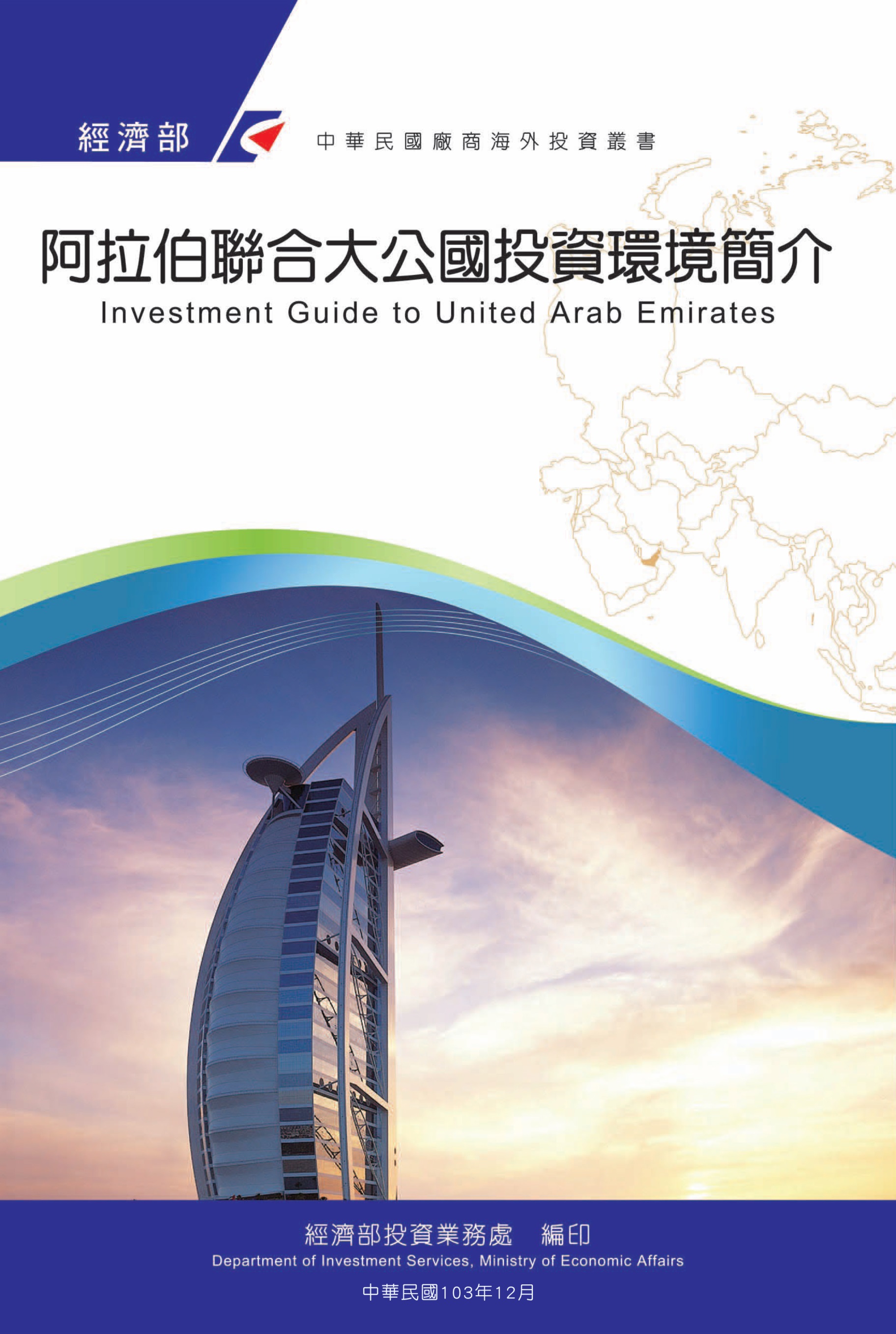 感謝杜拜臺灣貿易中心協助本書編撰目　錄第壹章　自然人文環境	1第貳章　經濟環境	5第參章　外商在當地經營現況及投資機會	41第肆章　投資法規及程序	51第伍章　租稅及金融制度	67第陸章　基礎建設及成本	69第柒章　勞工	73第捌章　簽證、居留及移民	77第玖章　結論	81附錄一　我國在當地駐外單位及臺（華）商團體	83附錄二　當地重要投資相關機構	84附錄三　當地外人投資統計	87附錄四　我國廠商對當地國投資統計	88阿拉伯聯合大公國基本資料表第壹章　自然人文環境一、自然環境阿拉伯聯合大公國（簡稱阿聯）位於阿拉伯半島東部，北面波斯灣（又名阿拉伯灣）與伊朗隔海相望，西、南與沙烏地阿拉伯王國接壤，全境多為沙漠。全國面積8萬3,600平方公里。阿拉伯聯合大公國屬熱帶沙漠氣候，東部山區較為涼爽乾燥。夏季（5－10月）炎熱潮濕，氣溫35－48℃，冬季（11－翌年4月）氣溫7－20℃，偶有沙塵暴。年平均降雨量約100毫米，多集中於1－2月。二、人文及社會環境總人口985萬人，主要集中在阿布達比、杜拜及沙迦三大邦，總人口之本國籍人口僅約117萬人。人民多信奉伊斯蘭教（以遜尼派為主），官方語言為阿拉伯語，英語普遍使用。外來人口主要來自印度及巴基斯坦，印度人多從事商業，經營中小企業或擔任管理職，對該國經濟之影響不可小覷。當地屬伊斯蘭教國家，以尊崇伊斯蘭教為原則。阿聯大公國係一法制國家，但仍施行伊斯蘭教律法（Shariah），Shariah規範人的行為及人在面對阿拉時的良知，Shariah是神諭的規範具強制性及恆久性。在阿聯大公國走私或販賣毒品，依Shariah可判處死刑。即使在較開放之伊斯蘭地區商務旅行，入境務必問俗，尊重伊斯蘭教習俗。阿聯大公國清真寺大部分禁止非伊斯蘭教徒進入，尤其是服飾暴露的婦女。與伊斯蘭教徒共餐時，宜避免豬肉食品及酒精飲料，並儘量不用左手接觸食物。購置阿拉伯傳統服飾當紀念品時，宜避免在公共場所隨意穿著。齋戒月（回曆每年9月），依新月出現為準，回曆較陽曆每年約提前10天，所以每年日期不同。齋戒月期間，穆斯林在白天必須禁食禁水，非教徒亦不可在公共場所、路上車輛中及正齋戒中之伊斯蘭教徒面前飲食、喝水甚至抽菸，否則被視為對伊斯蘭教不尊重。女性於齋月期間應更注意穿著、避免曲線畢露。當地部分人士作息時間則日夜顛倒，齋戒月期間宜避免至伊斯蘭教國家拜訪。由於氣候極為炎熱，公家機構對外僅開放至下午2時，一般文件申辦約在上午11時至11時30分即停止收件。購物中心商店營業時間為上午10時或11時至下午10時或12時，其間不休息。星期五係伊斯蘭教禮拜時間，自2022年1月1日起，阿聯政府宣布將週末調整為星期六及星期日。政府機構對外開放時間為週一至週四上午7時30分至下午3時30分，星期五則為上午7時30分至12點，星期六、日不上班。私人企業上班時間大致為週一至週五上午8時（或9時）至下午5時（或6時），但實際上阿聯大公國無一致的上班時間，拜訪客戶時宜先約定會面時間，以免往訪時撲空。阿聯大公國七個邦（Emirate）中，阿布達比面積最大，達6萬7,340平方公里，占阿聯大公國總面積87%，財政實力最強。阿聯大公國發展經濟的主要資金來源為石油收入，石油蘊藏量達978億桶，其中94%集中在阿布達比。阿布達比工業發達，主要集中在石化領域。為降低對石油收入的依賴，阿聯政府積極發展各項工業生產，為增加公有部門經濟收入。阿布達比當局為獎勵生產製造，提供一系列優惠條件，包括按照補貼費率提供必要設施，按照適當租金標準安排工業區每月土地規劃，提供貸款，給予進口原材料和設備免稅待遇，以幫助上述企業產品成功進入阿聯大公國市場乃至周邊市場。為滿足世界市場對石化產品的需要，阿布達比國家石油公司在阿聯大公國建立了第一個石化生產綜合區。杜拜邦係阿聯大公國第二大邦，面積約4,114平方公里，僅占全國5%，進出口貿易額卻占全阿聯大公國的80%。杜拜亦產石油，惟儲量不到全國5%，不若首都阿布達比豐富，杜拜政府未雨綢繆、深謀遠慮，積極發展非石油經濟。近年，杜拜邦非石油類產值已超越石油類之產值，究其因素，係該邦長久以來對外開放的國際貿易政策、安全的生活環境以及較海灣地區內其他國家更為有效率的政府。阿聯大公國（特別是阿布達比及杜拜）之行政管理井然有序、市容整潔、基礎建設完善，擁有為數眾多的Toyota Camry計程車，的確可感受到阿布達比及杜拜政府的前瞻企圖與雄心壯志。貿易與商業是杜拜經濟繁榮的關鍵，今日杜拜已成為中東地區居於主導地位的商業暨金融中心，尤以其位居歐、亞、非中心之優越地理位置，公共設施完備，陸海空交通便捷，為歐、亞、非三洲之客、貨運轉運中心，阿聯大公國投資190億美元於機場發展計畫，這將使阿聯大公國擁有中東地區甚至全球最大的機場，此計畫將擴建3個新國際機場，其中2個位於快速發展中的杜拜，另一個則位於首都阿布達比，目前全球150餘家航空公司已在杜拜設立營運據點，部分工程已完工啟用，成為阿拉伯海灣地區內最重要之航空交通樞紐。三、政治環境全國由七個獨立之成員邦組成，分別為阿布達比（Abu Dhabi）、杜拜（Dubai）、沙迦（Sharjah）、阿基曼（Ajman）、烏姆蓋萬（Umm Al-Quwain）、拉斯海瑪（Ras Al Khaimah）、及富吉拉（Fujairah），除富吉拉邦面臨阿曼灣（Gulf of Oman）外，其餘諸邦均面波斯灣（Persian Gulf）。大公國雖有聯邦政府，惟除外交、國防及教育屬聯邦權限外，各邦自有行政體系，為一組織鬆散之邦聯國家，實權操於行政系統（世襲統治家族），聯邦最高權力機構為「最高委員會」（The Supreme Council），由七邦邦長組成，制定國家政策，批准聯邦法律及條約。總統歷年來均由面積最大、人口最多之阿布達比邦邦長擔任，副總統兼總理則由次大之杜拜邦邦長擔任。立法機構為「聯邦國家議會」（Federal National Council），主要工作為向內閣部會反映各地區之需求及建議，並向大公國內閣會議提出有關檢討意見，惟無任何實權，議員共計40名，其中20席依據各邦人口及財富比例分配名額，並由各邦邦長直接任命，一般以區域內重要家族代表及工商巨頭為主。第貳章　經濟環境一、經濟概況阿聯大公國為中東地區第二大經濟體（僅次於沙烏地阿拉伯），已知石油蘊藏量有1,000億桶，排名全球第七。阿聯大公國亦蘊藏豐富天然氣，其蘊藏量6兆立方公尺，居全球第六。由於阿聯大公國政府將豐富油元用於基礎建設，境內水電、交通及通訊等，國家建設先進，生活機能良好，加上對外國人士相對較開放及自由的氣氛，吸引大量外籍人口及家屬至阿聯大公國工作定居，外籍人口約占阿聯大公國人口88%。阿聯大公國位居歐亞非之間，海空運輸設備齊全，營運效率亦較中東其他國家高，已發展成地區轉運中心，其轉口貿易市場涵蓋整個中東地區、印度次大陸、中亞獨立國協國家及非洲大陸，轉口市場幅員廣大。阿聯大公國係一開放市場與貿易環境，在國家以多元化發展為目標努力之下，該國已成功的將石油和天然氣產出占國內生產總值（GDP）減少至40%以下。自從1962年開始出口原油，阿聯大公國已從漁村及沙漠地區，進步成為有高標準生活的現代化國家。政府並在境內廣設自由貿易區（Free Trade Zone），外國企業在區內設立公司或工廠，可擁有100%所有權和零稅率的優惠，藉此吸引外國投資者進駐，打造該國成為中東地區金融、物流、貿易中心。為舉辦杜拜世界博覽會，政府在創造就業機會和基礎設施的擴建方面增加支出，並開放私人企業參與更多的公共事業。未來幾年的策略計畫的重點在產業多樣化及通過提高國民教育水準和增加私人企業等來創造更多就業機會。阿聯大公國近十年來的經濟成長率除2019年受油價走跌及2020年遭遇「嚴重特殊傳染性肺炎」（COVID-19）影響出現負成長，其餘每年均為正成長。二、天然資源石油和天然氣資源非常豐富，其石油蘊藏量約有1,000億桶，居世界第七位；天然氣儲量為6兆立方公尺，居世界第六位。境內農業受限於自然環境而不甚發達，農林畜牧的產值占國內生產總值不到1%，全國耕地面積僅約5%，主要農產品有椰棗、蔬菜、小黃瓜、番茄等，各類糧食主要依賴進口。近年來政府採取鼓勵務農的政策，提供農民免費種子、化肥和無息貸款，並對農產品全部實行包購包銷，保障農民的收入，促進該國農業發展。三、產業概況（一）石油、天然氣工業阿聯大公國石油產量占全球石油需求3%，為世界第七大石油生產國，估計其石油蘊藏量約有1,000億桶，其中約94%位於阿布達比，杜拜則僅占約4%，沙迦15億桶。絕大多數油田位在扎庫姆（Zakum）地區，該區為中東第三大油田，阿聯大公國以長期石油擴充生產計畫維持其全球供油之優勢。自2000年至2007年，阿聯大公國已投資超過90億美元擴充其石油產業，2008年以來又再度提高產能至每日生產290萬桶，在2020年受「嚴重特殊傳染性肺炎」（COVID-19）疫情影響，平均日產量下跌至每日260萬桶，照此估算阿聯大公國石油蘊藏量仍足夠開採約90年。另，阿布達比國家石油公司（ADNOC）計劃在2030年前把石油產能提高到每天500萬桶。阿聯大公國目前共有5家煉油廠，其中Ruwais煉油廠及Umm al-Nar煉油廠兩家由阿布達比國家石油公司（Abu Dhabi National Oil Company，簡稱ADNOC）所擁有。其餘3座煉油廠分別為：位於杜拜之Jebel Ali煉油廠、位於Fujairah之Metro Oil煉油廠，以及沙迦煉油廠（Sharjah Oil Refining Company）。天然氣方面，阿聯大公國的儲量為6兆立方公尺，排名世界第六大，其中90%之蘊藏量位於阿布達比。2020年初在阿布達比Saih AL Sidrah和杜拜Jebel Ali之間，新發現涵蓋範圍達5,000平方公里、儲存量達80兆立方英呎的天然氣田，這個天然氣田將有助阿聯大公國實現在能源政策上自給自足的目標，並為未來50年之大型開發計畫做準備。該天然氣田涵蓋範圍達5,000平方公里，為靠近地球表面的淺層高品質有機天然氣，阿布達比和杜拜已挖掘了10座評估氣井，未來生產之天然氣將供應杜拜之需求。阿聯雖擁有巨量天然氣，但由於國內天然氣需求量大，大部分用於回灌採油，同時多為酸性氣田，開採難度高，成本大，目前阿聯仍高度依賴天然氣進口，透過海豚計畫（Dolphin Project）從卡達進口天然氣。為滿足日益增長的天然氣需求，ADNOC將投資200億美元啟動阿布達比西部高酸度氣田開發計畫。2021 年，穆巴達拉投資公司、阿布達比國家石油公司（ADNOC）等宣布成立氫聯盟，以生產用於出口的藍色和綠色氫。新成立的氫能聯盟將提供新商機，包括潛在的合作夥伴關係、生產、儲存和運輸安全以及其他技術等機會。（二）非石油產業１、航太產業阿聯政府於2017年在世界政府論壇發表了「2117火星計畫（Mars 2117）」，希望在2117年以前，能在火星上造出一個微型城市。阿聯是目前世界排名第九的太空科學投資者，該計畫將成為未來100年阿聯培養科技人才的國家計畫。阿聯政府表示「2117火星計畫」主要是建立知識和科學能力，並將本地大學轉變為研究中心，研究將著重於探索火星上的移動、居住、能源和糧食等，以及如何縮短從地球到火星的時間。阿聯政府期望：「登陸在其他行星上，是人類長期以來的夢想，我們的目標是帶領國際團隊一起努力，使這個夢想變成現實。」2015年杜拜已經推出首個登陸火星的計畫。該計畫希望在2020年發射大小和重量如同一輛小型車的探測器，讓科學家建立一套全新的火星大氣資料。探測器將在火星軌道來回探索，持續運作至少到2023年，如果成效顯著，任務將有機會延長至2025年。預計運作期間將回送超過1,000 GB的資料至阿聯大公國的太空中心研究團隊進行分析，此資料將與世界各地200多家機構免費共享。阿聯計畫在2117年將人類送上火星，在火星上建設迷你定居示範城市。當前主要目標在於培養阿聯本土空間人才，提高民眾知識教育水準，推進關於空間技術的運輸、能源、食品等領域學術研究，共同參與突破人類在其他星球生存的技術障礙，最終實現人類移民外太空的偉大夢想。儘管2020年籠罩在「嚴重特殊傳染性肺炎」（COVID-19）病毒疫情威脅之下，阿聯的火星探測計畫仍依既定的進度及目標進行。在嚴格遵守健康安全規定下，UAE Space Agency與Mohammed Bin Rashid太空中心於2020年中，成功地將希望號衛星發射，並於2021年2月順利進入火星軌道，負責探索火星的希望探測號為阿拉伯世界之創舉，其任務為探索火星大氣層及其它太空中的氫氣、氧氣等。除開創火星任務一大步外，亦可促進阿聯航太工業的成長，並一步步朝2117年在火星造鎮的目標邁進。儘管疫情對航空業造成了沉重衝擊，但其仍是掌握阿聯經濟命脈的關鍵產業。阿聯有兩家主要航空公司，分別是總部位於杜拜的阿聯酋航空和總部位於阿布達比的阿提哈德航空。另，阿聯政府在機場開發和擴建項目上投入巨資，例如杜拜阿勒馬克圖姆國際機場投入81億美元、杜拜國際機場第四期擴建76億美元、阿布達比機場開發和擴建計劃68億美元，以及約4億美元的沙迦國際機場航站樓擴建。此外，航空產業鏈相關的次產業亦深具潛力，如維護運營產業（MRO），阿聯擁有46家在阿聯民航局註冊的MRO公司，儘管在沙地、炎熱和乾燥的條件下具有挑戰性，但該國在飛機MRO方面擁有出色的能力。目前有11家公司在杜拜從事飛機維護和維修工作，其餘從事模擬製造。而航空業3D列印市場規模在過去幾年中不斷增長，鑑於阿聯致力於擴大本地製造業，這是一個充滿機遇的領域。另在無人機和無人駕駛飛行器（UAV）方面，杜拜在2020年推出「Sky Dome」計畫，旨在將杜拜打造成無人機和智能交通製造中心，開發無人機運輸服務、空運和物流服務的整合系統。２、農業、漁業和畜牧業阿聯大公國農業占其國民生產毛額不到1%，儘管大公國氣候狀況條件不佳，目前可耕作土地已延伸超過10萬公頃，政府同時鼓勵企業和國民投入農業的發展，以確保糧食安全。2013年中國大陸企業溫超集團投資約290萬美元於杜拜郊區建立綠色農場，耕地面積約達8萬平方公尺，主要種植亞洲蔬菜和水果等40多項，農場並附設雞、鴨、羊等家禽養殖。另中國大陸袁隆平技術團隊的耐鹽鹼水稻品種，2018年至杜拜進行雜交水稻實驗，在當地熱帶沙漠開展水稻試驗種植，對其抗旱性、抗鹼性和抗倒伏性等性狀進行測試。杜拜沙漠晝夜溫差達攝氏30多度，濕度在20%以下，且沙漠土壤有機質含量低，部分地下是海水，幾乎不能提供水稻的生長條件。該團隊研發通過「四維改良法」將種植環境進行改造。阿聯大公國沿海漁獲量因環境汙染、過度使用海水淡化以致近海鹽分偏高等因素影響而節節下滑，尤其夏季期間基於生態保護原則，限制漁撈作業。畜牧產品需仰賴進口，然而2010年起阿聯大公國開始向歐盟國家出口駱駝奶及相關製品，未來也計劃結合現代加工技術將駱駝乳製品行銷至全世界。另為解決極端、高溫氣候導致無法正常耕種的現象，荷蘭GrowGroup IFS與總部位於阿布達比的RainMakers Capital Investment跨國合作，將在阿聯的沙漠中建造世界最大的室內農場，農場名為GreenFactory Emirates，規劃有17.5公頃土地和16萬平方公尺的種植面積，預計每年生產1萬噸新鮮農產品。此耗資6.5億迪拉姆的工程，將引進荷蘭先進的室內種植技術及耕作系統，結合垂直耕種和平面耕作，從播種、收穫、加工到即食產品，都在一個屋簷下進行。GreenFactory Emirates表示，與傳統的種植方法相比，新的室內耕作系統將可節省95%的水資源使用，並減少40%的二氧化碳排放量。此外，開發在地種植新鮮農產品的可行性，亦有助阿聯逐步減少對進口食材的依賴。室內農場將設置研發小組，擴增種植品種，期望超過目前阿聯已種植的56種蔬果（譬如萵苣、香料、甘藍菜等），同時具備收集即時數據的功能，以改善產量與品質，並為未來全球室內農業的發展提供資訊。該計畫之第一階段訂於2021年10月的杜拜世界博覽會舉辦前投入營運，GreenFactory Emirates屆時可向世界展示其創新成果。儘管由於水資源稀缺、土壤鹽分和惡劣的環境條件等問題，杜拜現擁有世界上技術最先進的農業產業，農業科技用以解決該國缺乏肥沃土地的先天困境，並可有效壓低農產品價格，根據經濟學人智庫（EIU）的全球糧食安全指數評比，阿聯在糧食負擔能力方面全球排名第四。３、煉鋁業阿聯由於有低廉及充分的電力能源，非常適合發展煉鋁業，煉鋁所產生的高溫，又可用於海水淡化，經濟效益非常高。自2011年起波灣國家在鋁業相關投資300億美元，到2020年達550億美元，產能可達每年1,000萬噸，占全球原鋁市場比重達15%。杜拜鋁業公司（Dubai Aluminum co., Ltd.，簡稱Dubal）為杜拜政府所有，係世界第三大煉鋁廠，也是中東地區除巴林鋁業外之大型煉鋁廠，該公司鋁產能占世界3%，且占大公國國內生產毛額7%，每年生產量達140萬噸，年成長率3%，其中35%產能為供應境內需求。2014年阿布達比政府擁有的穆巴達拉發展公司（Mubadala Development，MD）和杜拜政府擁有的迪拜投資公司（Investment Corporation of Dubai，ICD）成立阿聯酋全球鋁業公司（Emirates Global Aluminium，EGA），MD和ICD各擁有EGA50%的股份，公司總部設在阿布達比。EGA由杜拜鋁業公司（DUBAL）與阿聯酋鋁業公司（EMAL）合併成立。目前EGA原鋁產量占海灣國家總產量的50%，預計未來該公司的原鋁年產量將達240萬噸，此外，據2013年11月MD和ICD達成的協議，EGA將投資50億美元開發位於西非的幾內亞比索共和國的鋁土礦、煉鋁廠和港口，以獲取上游資源。並將在阿布達比塔維萊地區建造年產400萬噸的氧化鋁精煉廠，投資金額達110億迪拉姆（約合30億美元）。另EGA鋁業，2018年12月再度宣布擴充目標，並已完成該公司在阿布達比興建的Al Taweelah煉鋁廠的首要階段建設，包含在開啟煉鋁之前的相關設備及系統測試等，為進行鍛燒工段前最重要步驟。該煉鋁廠2019年開始產出第一批氧化鋁。EGA表示，安全完成鍛燒工段是一項重要的哩程碑。Al Taweelah煉鋁廠是阿布達比境內第一座，UAE第二座煉鋁廠，該廠一旦正式投產，預估每年可生產200萬噸的氧化鋁，提供EGA對氧化鋁原料40%的需求，減少部分進口量。Al Taweelah煉鋁廠的總建造金額為33億美元。EGA目前計劃建造一個鋁回收設施，該公司於2022年二月宣布，以EternAL為名銷售再生鋁，並表示此設施將每年回收15萬噸鋁材。該設施可將已使用的鋁廢料，加工成低碳、高質量的鋁坯，最早可能在2024年開始生產。４、運輸及物流業（1）杜拜傑貝阿里港2019年貨櫃處理量達7,100萬TEU，為全球第九大貨櫃港，同時也是中東、中亞、南亞及非洲區等地區最大的港口，近年來因阿聯大公國致力經濟發展，杜拜港口除進口供內需使用外，亦扮演轉口至鄰近海灣國家、伊朗等非洲等重要角色。杜拜港口的主管機關為杜拜港世界公司（DP World），該公司除了營運杜拜的港口，也開發其他國家的港口服務業務，包括中東、歐洲、澳洲、亞洲和南美洲等。DP World 2021年宣布投入45億美元擴建其港口和碼頭，杜拜世博會也可為物流領域帶來更多投資。 DP World 還開始了 BoxBay 的試點階段，這是一種新的高架倉儲 （HBS） 系統，可提供更高效的裝卸系統並擴大載貨容量。（2）據杜拜國際機場客運量統計，受「嚴重特殊傳染性肺炎」（COVID-19）疫情影響，相較2019年，2020年旅客數量下降70%。2020年共有2,590萬名旅客通過杜拜機場，而2019年是8,600萬，當時杜拜機場被評為全球第四大最繁忙的機場。因應「嚴重特殊傳染性肺炎」（COVID-19）致全球旅行限制，杜拜於2020年3月關閉機場，在關閉之前有近1,800萬人次通過杜拜機場。阿聯在2020年7月重新向國際遊客敞開大門，旅客人數開始增加，倫敦是2020年從杜拜出發的最大航班目的地，約有115萬名乘客，其次是孟買（77萬2,000名乘客）和德里（72萬2,000名乘客）。據杜拜機場表示，2020年12月份的客運量超過了業界的期望，達到219萬人次，目前從杜拜飛往80個市場和56家航空公司的航班共有142個目的地。阿聯酋航空於2021年初開始對所有機組人員進行疫苗接種，杜拜機場表示：旅遊業復甦不可或缺的一部分是重建旅行者的信心，而實現這一目標的一種方法是通過疫苗接種，阿聯政府目前也正在實施，以鼓勵更多的人上飛機。此外杜拜機場還調整貨運業務。作為中東航運公樞紐的良好位置，可以支持疫苗從生產國到世界的分銷，未來並計劃與各航空公司合作，引入更多航線，以加快復甦。杜拜政府為應付未來更大量的航空運輸需求，已在杜拜離市中心約45公里的東南規劃新區，名稱為南杜拜（Dubai South）地區，建立未來全球最大的機場—馬克圖姆國際機場國際機場（Al Maktoum International Airport），完工後每年處理的旅客人次可達到1億2,000萬。2013年馬克圖姆已經開始承擔貨運與部分客運航班業務，由該機場到中東最大自由貿易港區傑貝阿里（Jebel Ali Free Zone）僅約半小時，更加強化杜拜海空聯運的發展潛力，航空運輸的連通性對國際貿易具有重大影響。儘管2019年第4季杜拜國際機場客運量較2018年同期成長1.3%，不過2020年受到「嚴重特殊傳染性肺炎」（COVID-19）疫情影響，客運量將受到衝擊，未來變化值得持續觀察。（3）杜拜物流城（Dubai Logistics City）展現出真正的連通性，這項規模龐大的開發計畫集合了機場、物流倉儲設備以及空運中心，每年貨物吞吐量高達1,200萬噸。可容納超過6,400家公司的杜拜物流城緊鄰傑貝阿里港，貨物可在極短時間完成機場與港口之間的轉運，再利用港口運至中東各國與世界各地。航空相關產業創造了41萬個工作機會，占杜拜2019年GDP的25%左右。隨著全球化的腳步越來越快，無論是金流或是物流，在未來都將會帶給一個國家在經濟戰略上一個重要的價值。（4）阿布達比計劃通過提高港口營運效率和穩定性來應對後疫情危機，哈里發港的擴建正在按計畫進行。其中深水South Quay碼頭於2021年初投入營運，可為大型船舶提供了額外的深水通道。阿布達比碼頭還啟動了一項擴建計畫，在哈里法港擴增土地以及相鄰的碼頭牆和深水通道，允許客戶將他們的倉庫定位在靠近港口區的地方。５、水泥業由於阿聯大公國各項建設不斷推陳出新致營建業蓬勃發展，自2001年開始，水泥及其他建材之需求大幅增加。目前大公國擁有20家水泥工廠，其中第一家水泥生產商聯邦水泥公司（Union Cement Company）成立於1972年，自1975年引入第一條生產線之後，該公司迅速發展，成為阿聯酋最大的水泥生產商。據統計，阿聯大公國水泥每年產量超過4,100萬噸，除了滿足國內約2,100萬噸需求外，大約50%產品係出口至阿曼、埃及、伊拉克、科威特、蘇丹和坦尚尼亞等國。阿聯水泥產業目前面臨產能過剩、能源成本上升、進口產品競爭激烈等問題，以及業者欠缺靈活調整工廠產能能力，在此情形下，本地水泥廠的擴建計畫呈現延遲甚至停止。６、塑膠業隨著非石油經濟對塑膠產品需求的增加，當地政府在此一製造業得以快速發展，從而降低阿聯對塑料產品的進口依賴。由於擁有豐富原料，政府積極發展塑膠工業，並且開始逐漸涉足出口，尤其在包裝部門。阿聯塑膠產品主要可分為兩類：（1）建築用塑膠管及軟管：占塑膠工業之三分之一，產品廣泛應用於建築業、地下水管道及PVC管，國內生產可滿足其三分之一需求，進口產品則以較特殊類，國內無法生產者如特殊軟管及附件接頭。（2）用於包裝的塑膠產品：目前塑膠袋用途極為廣泛，用於工業品、消費品、化學、水泥、糖及農業產品，包裝方面的需求主要來自於食品工業如：麵粉、米、糖、飼料、蔬菜等，另外尚有化工及肥料包裝所需。由於看好市場發展，海灣國家包括沙烏地阿拉伯、阿聯大公國和阿曼，均在在建設塑化工業園區。其中阿布達比穆薩法市投資45億美元在阿布達比聚合物園項目，每年需求100至200萬噸塑膠原料，主要是聚乙烯（PE）和聚丙烯（PP）。哈里發工業區的第一階段和第二階段，將容納各種類型的輕、中、重工業，包括石化產品。Al Saja'a Industrial Oasis由沙迦政府的投資部門沙迦資產管理公司（Sharjah Asset Management）建造，將成為該地區最大的塑化工業項目之一。1998年底由阿布達比ADNOC和丹麥Borealis公司合資設立的Borouge，主要廠區位在阿布達比Ruwais區，是世界第六大聚烯烴公司，其於2005年10月對外宣布五年內將聚烯烴之年產量提高至200萬噸，之後並將達到250萬噸年產量的目標。截至2017年底，該公司產能已達450萬噸，成為全球最大的單一地點綜合性聚烯烴生產基地，另外集團聚乙烯及聚炳烯年產能也持續擴產朝700萬噸邁進，中東和非洲地區是Borouge公司之主要銷售地區。Borouge同時也是全球最大的烯烴轉化廠商。據統計：2017年阿布達比在塑膠行業共投資超過2,040億迪拉姆（約合556億美元）並已有201家塑膠工廠。７、鋼鐵業鋼鐵是公共建設、各類建築，工具，汽車和家用電器中必要成分，因此鋼鐵消耗成為經濟成長和繁榮的重要指標。海灣各國鋼鐵生產相當分散，阿聯的鋼鐵需求使其成為海灣六國最大的消費者之一。該國正投資數10億美元建設項目，主要是為2020年杜拜世博會及相關建設做準備。在2016-2020年間，阿聯酋的鋼鐵消費量以8%的複合年增長率增長。據相關研究，由於建築和基礎設施領域的快速發展，阿聯鋼鐵工業目前是生產，消費，進出口方面的關鍵成長期。杜拜和阿布達比的房地產開發，是阿聯鋼鐵工業發展的主要推動力，而該國政府對使經濟多樣化成為以石油為基礎的經濟的支持，在促進鋼鐵行業的投資和增長中也發揮關鍵影響力。阿聯大公國最大的鋼鐵廠Emirates Steel表示產品將向高附加值的高強度鋼鐵發展。2012年，該公司鋼產量350萬噸。該公司預計2019年海灣地區鋼鐵產品需求量達260萬噸，中東地區需求達380萬噸。阿布達比工業公司（Senaat）將和兩家日本鋼鐵企業JFE、Marubeni-Itochu合資建設Al Gharbia鋼管廠，總投資11億迪拉姆（約3億美元），Senaat占51%股份，日本公司占49%股份。Al Gharbia鋼管廠位於阿布達比哈里發工業區2018年完成，年產量24萬噸，其中40%將出口周邊國家。Senaat公司表示，建設鋼管廠是基於長遠考慮，並已掌握市場供求，中東地區年進口鋼管100萬噸。日本JFE鋼鐵副總裁表示，海灣石油和天然氣生產前景依然強勁，而運輸石油和天然氣需要鋼管，故對於鋼管廠需求將穩定增長。Senaat公司為阿布達比政府全資控股，下屬公司包括阿聯酋鋼鐵、塔維拉鋁型材、Arkan、Al Foah等。８、製藥業阿聯藥品市場估計至2021年約為40億美元，自2019年以來的複合年增長率為8.5%。該國位於中東的心臟地帶，雖只占全球市場的2%不到，但成長快速，因此越來越吸引了國際投資者的眼球。阿聯現為海灣六國當中的第二大藥品生產國，僅次於沙烏地阿拉伯。阿聯製藥業因不斷成長的人口需求，正在迅速擴展。阿聯政府準備推出計畫如：2030年杜拜工業戰略，和2030年阿布達比遠景規畫，考量成長前景、出口潛力，以及中長期對國家經濟影響，將製藥業視為其發展的主要優先產業之一。阿聯政府目前正致力於減少對進口藥品的依賴。根據阿聯聯邦海關總署的數據統計，估計該國在2019年從國外進口約165億迪拉姆藥品，主要來自德國，美國，法國和瑞士。因此，發展藥品的本地生產已成為政府，衛生部和立法機構的主要目標之一。另在「嚴重特殊傳染性肺炎」（COVID-19）疫情大流行影響之下，「嚴重特殊傳染性肺炎」（COVID-19）疫苖成為各國矚目焦點，阿聯與中國大陸將合作在阿聯本土生產第一支「嚴重特殊傳染性肺炎」（COVID-19）疫苗，也是中東地區第一個建立「嚴重特殊傳染性肺炎」（COVID-19）疫苗廠的國家。中國國藥控股公司與阿布達比G42集團將共同成立跨國企業，於2021年開始營運，在阿聯製造中國大陸國藥的「嚴重特殊傳染性肺炎」（COVID-19）疫苗，並為這支疫苗命名為Hayat Vax（Hayat為阿拉伯語，意為生命），預估每年可生產2億劑。目前超過半數的阿聯居民已接種「嚴重特殊傳染性肺炎」（COVID-19）疫苗，最主要的就是中國大陸國藥疫苗，是全世界接種率第二高的國家，僅次於以色列。阿聯製藥界表示這項合作對阿聯是突破性的發展，象徵阿聯具備測試填充和後續處理的能力，未來阿聯可將此項技術應用到其他生物製劑、疫苗等產品，亦可將疫苗提供給中東各國及北非等地區。此外，阿聯健康部（Department of Health）、阿提哈德貨運公司（Etihad Cargo）、阿布達比港口集團（Abu Dhabi Ports Group）、Rafed健康顧問公司和SkyCell公司，已共同成立希望物流集團（Hope Consortium），可運輸60億劑疫苗。杜拜方面，杜拜政府、阿聯酋航空、DP World港口營運集團和杜拜國際機場，也成立聯盟，計劃在2021年運輸20億劑疫苗至全球各地，包括中亞、東南亞、東歐、非洲及拉丁美洲等。阿聯已批准使用的疫苗還包括輝瑞、AZ和俄羅斯的Sputnik V，但綜合考量供應時間、阿聯當地的製造潛力及接種計畫，中國大陸國藥疫苗又可在正常的冷藏溫度運輸儲存，成為阿聯達成本地生產目標的關鍵。９、電纜業杜拜電纜公司（Dubai Cable Company, Ducab）成立於1979年，主要生產低、中電壓電纜及相關附屬產品。該公司設立在傑貝阿里自由貿易區，主要股東為杜拜政府及英國的BICC公司。1997年阿布達比政府透過General Industry Corporation（GIC）轉投資杜拜電纜公司，其中杜拜政府占35%，GIC占35%，BICC占有30%，為杜拜電纜公司主要的技術及設備的提供者。杜拜電纜公司投資3,500萬美元於阿布達比興建之新廠房，於2005年正式啟用，生產全系列低電壓電纜，另於2010年正式成立專攻海灣地區高壓電市場的子公司Ducab HV，除了杜拜電纜公司外，阿布達比水電公司（ADWEA）和杜拜水電公司（DEWA）也是主要資方，Ducab HV將是海灣地區第一家提供超高壓電（extra high voltage）的公司，目前Ducab HV年產量超過11.5萬噸的高、中、低壓電纜線；11萬噸的銅線及鋁線，產品大部分供應國內使用外，亦有部分供外銷，外銷範圍包括香港、新加坡、斯里蘭卡及中東地區，近年擴大出口至伊朗、印度、約旦及坦尚尼亞等地。阿聯電力電纜的主要業者還包括利雅得電纜、吉達電纜、阿曼電纜、國家電纜以及Brugg電纜等。阿聯電力電纜市場的維持主要由於對大型基礎設施項目的大量投資，例如新的高層摩天大樓，主題公園，大型的購物中心和人工島。此外，該國持續的經濟多樣化努力也促進了電力電纜銷售的成長。預計至2024年，阿聯電力電纜市場可能成長至5億美元。10、玻璃與磁磚業阿聯大公國家用玻璃工業（Household Glass Equipment Industry），以1995年設立於傑貝阿里自由貿易區之Al Tajer玻璃廠為開端，近年來該公司投資1.5億美元在杜拜傑貝阿里自由貿易區分階段擴建玻璃生產廠房。其後另有兩家玻璃工廠設立，分別為Jebel Ali Glass Factory（1997年開始生產，位於傑貝阿里自由貿易區），以及Al Manal glass factory（於1999年開始生產，位於Ras Al Khaimah）。阿聯營建業蓬勃發展而帶動玻璃業成長，Dubai Investments PJSC成立玻璃公司（Glass L.L.C.），合併管理五家子公司，分別為Emirates Glass、Emirates Float Glass、Lumiglass Industries、Saudi American Glass Company、Emirates Insolaire LLC。其產品包含建築、工業用玻璃和太陽能節能玻璃等，年營收約5,000萬美元。由於醫療、住房和建築業的成長，為阿聯瓷磚市場提供了成長動力。阿聯的瓷磚製造商使用了先進的技術和設計，所生產的瓷磚不僅品質好，而且具有藝術價值。RAK Ceramics是阿聯最大及領先的磁磚公司，亦是全球最大的陶瓷生產企業之一，在阿聯大公國、印度、孟加拉、中國大陸、伊朗和蘇丹設有工廠，公司總產能為年產1.17億平方公尺的瓷磚、450萬件衛浴設備，以及240萬件餐具，阿聯占公司總產能的約70%。該公司於2014年投資8,000萬美元於提高在印度和孟加拉工廠的產能，以及公司所屬工廠的技術升級。該公司表示，由於阿聯及海灣六國建築業前景看好，2014年，公司將印度工廠的衛生設備的年產能由30萬件提高到80萬件；將孟加拉工廠磁磚年產能由350萬平方公尺提高到700萬平方公尺、衛浴設備由35萬件提高到100萬件。11、觀光業（1）阿聯大公國觀光客主要來自中東地區、中國大陸及歐洲等地。阿拉伯國家觀光客高消費能力，吸引德國、土耳其、塞普勒斯、新加坡、馬來西亞、摩洛哥等多國旅遊組織於杜拜設立中東地區直接營運中心，投資重金行銷宣傳各該國觀光事業。根據世界旅遊組織（World Tourism Organization）資料顯示，來自海灣國家的阿拉伯觀光客，每年海外旅遊消費金額總計超過120億美元，其中沙烏地阿拉伯為世界最大海外旅遊客戶來源之一，其海外旅遊觀光客每年消費金額總計超過67億美元，占其國內生產總值（GDP）之5%，而阿聯大公國旅客每年消費金額總計超過50億美元，平均每人消費金額為1,700美元，較歐洲國家高出500美元。每年杜拜旅遊展（Arabian Travel Market）吸引約1,700家參展廠商，近10萬參觀人潮。以杜拜為基地的阿聯酋航空公司機隊，近年來營運不斷締造佳績，且持續擴張機隊及航點。過去阿布達比的訪客以商旅為多，但隨著政府提倡文化建設與境內休閒場所增加，度假觀光的比例已有增加，政府也樂觀其成，希望藉此帶動無煙囪工業發展。另外阿布達比政府投入鉅資興建的羅浮宮分館，也已於2017年11月11日正式開幕，座落於文藝島區Saadiyat Island（Saadiyat在阿拉伯語有「快樂」之意）。除了到訪目的轉變，阿聯各成員大公國也統整資源，希望延長旅客平均入境天數與提高其平均消費。官方統計指出，到阿聯觀光的旅客依序主要來自沙烏地阿拉伯、印度、中國大陸等，阿布達比觀光文化部希望在來年也能增加新興市場的旅客到訪率。阿聯內需市場有限，許多較具規模的觀光旅遊業集團皆為全球布局的跨國企業，例如擁有七星級帆船飯店的Jumeirah Group同時也是倫敦、紐約、馬爾地夫等地許多頂級飯店的經營者。總部設在阿布達比的Rotana Hotel集團在金融海嘯時曾將全球擴張的腳步放緩，但2011年又開始重新推廣，此舉連帶對阿聯大公國的旅遊業產生拉抬作用。Rotana品牌飯店在阿聯的總數達到50間，成為大公國境內的最大住宿品牌，並積極拓銷至中東鄰國及北非地區，甚至伊拉克地區大城市如巴格達、艾爾比勒等均有其分館，預計至2020年將再中東北非地區再增設13家分館。據杜拜旅遊和商業推廣局表示，2018年杜拜飯店房間數量達10萬間，較2016年又增加了約5,500間，並持續擴充中。2021年造訪杜拜的旅客人數達728萬人次，相較於2020年成長了32%。受「嚴重特殊傳染性肺炎」（COVID-19）疫情影響，2020年杜拜世博會延期至2021年10月1日開幕，據統計杜拜世博會共有超過2,400萬人次遊客到訪，觀光業對杜拜國內生產總值貢獻額將達60億美元。（2）2014年海灣國家新簽醫療機構建設合約總額預計達95.3億美元，較前年同期增加25%。杜拜衛生部（DHA）表示，希望在2020年前吸引50萬人赴杜拜就醫，並計劃在未來數年建設18座私立醫院以及4座公立醫院，以實現其打造地區醫療中心，創造新觀光收入來源的目標。目前阿聯大公國醫療預算占其國內生產總值的3.3%，在海灣國家中最高。阿聯大公國位列全球20大醫療旅遊目的地，根據Alpen Capital發布的數據，阿聯醫療旅遊業達17億美元。並推出享酒店5星級的排名相似的醫院及服務星級排名榜已全力打造杜拜國際醫療旅遊的國際標準，對國內內醫療服務機構進行排名。看好杜拜醫療旅遊市場的潛力，目前杜拜正在建立的私立醫院就有10家。 （3）根據杜拜新聞局表示，杜拜在Euromonitor發布的2021年全球前100強城市目的地指數中排名第二，其為唯一一個來自新興國家的城市。杜拜係世界富人集中地之一，並擁有全球多個「世界之最」，全球最高的摩天大樓、最大音樂噴泉、全球第一家七星級酒店、全球最大的室內滑雪場、最大人工島以及全球最大的購物中心等。加上沙漠景觀與回教特色又相對開放，治安良好，配合諸多全球第一的名氣，吸引眾多旅客前來，成為歐亞非旅客的重要轉運站。2020年的杜拜世博會，勢必吸引更多的旅客到杜拜參觀旅遊，必將帶來旅遊相關如住宿、餐飲、交通及娛樂等重大商機。12、食品業（1）中東地區地型以沙漠為主，農業種植不易，食品業主要以加工包裝為主，估計約有近80%的食品完全依賴於進口，阿拉伯聯合大公國已成為世界第三大食品轉口貿易國，其中70%經過加工包裝後出口到中東鄰國、非洲及中工等地。在強烈市場需求驅使下，每年二月在杜拜舉行的海灣國際食品展（Gulfood）已成為中東北非地區相關產業最大的展覽，杜拜是中東地區最重要的貿易市場和轉口市場，是各種產品銷往西亞、非洲、東歐等地區的最大商品集散地。近年來，隨著人口的增加、食品結構的變化和糧價上漲等因素，中東國家對食品的需求呈逐年增長趨勢，整體年增長率達到5%，其中軟性飲料（Soft drink）的增長預估將達到6%。相對於食品消費市場的高度發展，在境內食品生產發展速度相對而言並不夠，尚不能滿足市場需求。在阿聯大公國近來各種包裝飲料極受市場青睞，主要因為全年氣溫偏高，以及近年來經濟成長迅速促使飲料市場出現持續快速發展，加上因為宗教因素酒精飲料受管制，軟性飲料種類繁多，變化甚至勝過歐美，各種機能飲料廣受歡迎。在整個中東地區，特別是身為主要轉口國的杜拜，包裝和食品加工機械依賴進口。一是阿拉伯聯合大公國的包裝機械製造業尚未真正起步，而市場對包裝機械需求量卻與日俱增；二是阿拉伯聯合大公國中小型工業基礎較弱，食品包裝加工產業技術門檻不高，常為外籍人士創業的不錯選擇，由於資金有限，多從事小型的工廠始生產。因此中、小型包裝機械和食品加工機械，非常適合市場需求。另外阿拉伯聯合大公國境內各級飯店、餐廳林立，爐具與烹飪器材需求十分看好，未來仍有相當發展空間。中東居民天性愛吃甜食，加上生活習慣改變與西方飲食文化大舉入侵，體重過重人口近年來迅速增加，究其原因有：一是速食在這些國家已經相當普遍，越來越多人食用快餐，快餐餐館的數量不斷的增加；二是藉助發達的信息及通訊技術，該地區的人們開始更多的接觸西方產品，並接受更多的西方價值觀念，飲食習慣也開始西化，過度偏好油炸精緻飲食而導致失衡；三是職業女性人數不斷增加，個人及家庭在外就餐次數也逐漸增加，加快了對加工食物的需求。由於對日益增加的民眾肥胖問題的關注，及政府全力推廣人民的健康意識，刺激了健康食品需求的增長，帶動了健康食品工業迅速發展。目前中東地區也成為有機食品需求增長最快的地區之一，尤其是阿拉伯聯合大公國、沙烏地阿拉伯和阿曼等國需求持續旺盛。中東雖然剛開始認可有機食品，但收入水平提高，對食品安全問題的關注程度增加以及歐美有機食品漸漸進入市場，將是未來推動有機食品產業成長的持續動力。（2）根據Grand View Research的報告顯示，到2025年，全球清真食品和飲料市場規模預計將達到7,395億美元。由於回教人口增加，全球清真食品行業預計定有顯著增長。預估到2030年，回教總人口將從目前的23%成長到世界總人口的30%左右。波灣地區最大清食品市場是沙烏地阿拉伯，阿聯大公國以200億美元排在第2，其後是科威特、阿曼、卡達和巴林。杜拜商會表示，清真食品對阿聯大公國食品業非常重要，杜拜有能力促進該產業成長，並將成為全球清真食品中心。巴西是阿聯大公國最大的清真肉品來源地，其中90%在本國消費，10%轉口。對於清真食品的發展規畫，杜拜政府單位正積極朝多方嘗試，除了發展建立一套世界級的清真認證標準之外，亦將在杜拜傑貝阿里自由貿易區將在其基地南邊設立一塊全新獨立的清真食品專區，此專區將能替進駐的優良食品加工廠與食品貿易商帶來更便利發展環境。13、房地產業據杜拜統計中心（Dubai Statistics Centre）所發布經濟訊息，杜拜經濟成長力道主要來自房地產業、批發業、零售業、交通運輸業及服務業等，共占杜拜整體GDP之30%。此外，杜拜土地局所發布的數據顯示，近年來房地產交易金額達300億美元左右。其中海灣國家居民約120億美元；來自其他阿拉伯國家地區投資者占40億美元；非阿拉伯地區外國投資者占160億美元。在GGC國家居民前來杜拜旅遊者逐漸日增，外籍人士可以自由購買公寓住宅、別墅住宅、酒店式公寓、酒店、商業地產等類型，沒有種類的限制。杜拜被稱為中東的瑞士，擁有銀行帳戶者可以自由彈性的資金進出，所以杜拜購房自住或出租予外籍人士已成為趨勢，其中沙烏地阿拉伯為最多，因沙國與阿聯大公國相連占地利之便，可直接開車前來杜拜等阿聯各邦旅遊，居有利於杜拜吸引沙國國民前來旅遊及置產。2020年受「嚴重特殊傳染性肺炎」（COVID-19）疫情影響，房地產價格明顯下滑，惟確定2021年10月1日杜拜仍將舉辦世博會，以及阿聯採取入境開放政策下，房市價格已逐漸回溫。受到2008-2009年的全球金融風暴的影響，阿聯政府當局為抑制投機客短線操作，以確保房地產穩健發展，阿聯央行將發布新規定，對各類房地產貸款人資格與條件等給予詳細規範。依據新規定，貸款人於杜拜首次購房，如其價格未超過500萬杜幣（折合136萬8,738美元），申請貸款上限為80%（外國人為75%）；如價格超過500萬杜幣，則貸款上限為70%（外國人為65%）。如購買第二套房，貸款上限為65%（外國人為60%），此外購買各類型期預售屋，貸款上限為50%。此外阿聯央行另規定還款的本金與利息必須遞減，還款頻率不得低於每季一次，本金延期還款的期限不超過5年，此外尚有下列規定：（1）貸款總金額不得超過貸款人年收入的8倍（外國人為7倍）；（2）每月還款金額不得超過貸款人月收入的50%；（3）貸款期限不超過25年；（4）貸款人歸還最後一期貸款時的年紀不得超過70歲（外國人為65歲）。14、金融業阿聯金融體系相對鄰國較為完善便利，在阿聯從事金融業務的機構有銀行、證券公司、財務投資公司、金融諮詢公司、金融仲介公司及錢莊（Money Exchange）等各類金融機構。截至2018年底，在杜拜國際金融中心（DIFC）註冊的業務活躍公司數量達2,137家。杜拜已成為位列倫敦、紐約、新加坡、香港、法蘭克福之後的全球第6大金融中心。尤其當地錢莊普及度及營業項目廣，除了換匯外，亦能繳納水電通訊等各項費用，以及進行國內國際匯款，甚至也能透過其服務，支付員工薪水做為公司已付的證明等，已成為當地常住或短暫停留之外籍人士最重要的金融服務機構四、政府重要經濟措施及經濟展望（一）重要經貿措施１、與以色列建立外交關係增加經貿往來2020年8月13日阿聯與以色列達成歷史性的外交突破，以色列表示將暫停宣布對巴勒斯坦地區擁有主權，努力擴大與阿拉伯和穆斯林世界其他國家的關係。阿聯和以色列亦同意規劃未來雙邊關係。此歷史性的外交行動將促進中東地區的和平，兩國已陸續安排會晤簽署雙邊協定，包括建立雙邊大使館，投資於旅遊、開放直航、電信技術、能源、環保、醫療保健等互惠專題達成協議。阿聯與以色列係中東最具活力之兩個經濟體，在開放互通後，將大幅刺激經濟成長，改善該地區長期對立的關係，並透過外交合作共同致力於加強整合經濟，和更密切的安全協調以促進中東的區域穩定。2022年4月阿聯與以色列已就簽署全面經濟夥伴關係協議（CEPA）完成最後談判，該歷史性的經濟協議將可創造更多就業機會、促進投資流動、大幅降低或取消各種商品的關稅，並加強服務市場准入、深化氣候行動及戰略項目合作。２、杜拜世博會延期舉辦由於受「嚴重特殊傳染性肺炎」（COVID-19）疫情影響，原訂於2020年10月於杜拜舉行的世界博覽會，由世博會最高決策單位Bureau International des Expositions（BIE）確認，延期至2021年10月1日至2022年3月31日期間辦理，雖然延期，杜拜世博會正式名稱仍將沿用「Expo 2020 Dubai」，隨著疫情趨緩，邊境解封，世博會參觀人數屢創新高，吸引超過2,400萬人次造訪。３、與卡達恢復正常關係阿聯政府宣布於2021年1月恢復與卡達之外交關係，兩國的貿易、交通運輸、互派外交使團等關係正常化之相關工作將快速進行。阿聯外交部表示，阿聯和卡達之間的危機已不存在，兩國將致力彌補2017年6月斷交後造成的損害，以尊重彼此主權及完全公開的態度來重建關係。隨著海灣阿拉伯國家合作委員會（GCC）會員國之間恢復外交關係，卡達對阿聯提起的法律訴訟亦將撤銷。另外，GCC會員國的阿聯、 沙烏地阿拉伯、巴林及科威特，將與卡達組成工作小組，解決地緣政治的問題。GCC各國與卡達共同宣布關係正常化後，GCC國家各航空公司已開始準備復航卡達。先前卡達航空受到其他GCC國家之封鎖，每架次航班平均需多花25分鐘繞道飛行，為此嚴重增加營運成本。待沙烏地阿拉伯、阿聯重啟和卡達之間的航班後，卡達航空將恢復最重要的市場，阿酋航空業亦相當看好未來與卡達之間的營運。４、開放外籍人士入籍阿聯於2021年初修改有關國籍及護照之聯邦法律，將允許投資者、特殊人才及專業人士取得阿聯公民身分。專業人士包括醫生、科學家、工程師、藝術家、作家及專業人士的家屬，阿聯政府同時宣布，修改後的法律亦允許取得阿聯護照的外籍人士保有其原國籍。申請人之資格方面，包括在阿聯擁有資產的外籍投資者、醫生、擁有專門獨特科學研究之專家或科學家、擁有符合阿聯高度需要的特殊專業者等，各學科之專家需具備其專業領域內知名組織的會員資格，必須具有公認的科學貢獻，並且擁有10年以上的實務經驗。以科學家而言，必須為大學、研究中心或私營部門的現任研究人員，在同一領域擁有10年以上的臨床經驗，並在該科學領域做出貢獻，譬如獲得著名的科學獎項，或在過去10年內為其研究爭取到大量資金，另外還必須取得阿聯認可的科學機構發出的推薦信。若申請人為發明家，除需取得阿聯經濟部的推薦信，還必須獲得經濟部或任何其他國際知名機構批准的至少一項專利。創新類人才申請者應獲得至少一項國際獎項，相關政府機關的推薦信也是必須的。新修正法案獲得全民一致肯定，輿論認為該修正案顯示該國領導人的遠見，激勵擁有資本、才能及有意願加入阿聯發展願景者的歸屬感，進一步提高外籍人士對該國信心及穩定性，將可吸引更多的長期外資投入阿聯。阿聯更於2021年宣布新的簽證類別「綠色簽證」（Green Visa），允許外籍人士在沒有雇主擔保的情況下申請，主要對象為投資者、商人及企業家、專業技術人員、頂尖優秀學生及畢業生。「綠色簽證」持有者將能夠為其父母或25歲以下的子女申請簽證。擁有這種簽證的外籍人士，在失業後仍可以在阿聯停留長達180天。該簽證被視為一項重大變革，因阿聯大多數的簽證都必須由雇主擔保，阿聯希望「綠色簽證」的靈活性可吸引國際頂級人才及其家人到阿聯定居。此外，阿聯另針對人工智慧、區塊鏈及虛擬貨幣等領域的境外自僱人士推出Federal Freelancers Visa。阿聯的常駐人口有80%以上為外籍人士，堪稱該國的經濟支柱，在吸引投資和實現經濟多元化的議題上，有必要允許外國人更長期的居留年限。５、金卡居留計畫杜拜政府於2019年6月日宣布金卡級長期居留計畫（Gold Card Permanent Residency Scheme）提供特別的居留資格給特定的投資者以及有擁有特別技能者，如醫學、工程、科學及藝術家等。根據杜拜方統計，符合此資格的投資者達6,800人，總投資金額達272億美元。杜拜政府亦表示此項計畫也適用於傑出人士、擁有特殊天才人士或是任何對該國有積極成功貢獻者，希望藉此能使這些特別傑出人才成為該國未來發展的永久夥伴。６、設立未來經濟園區阿聯將成立Dubai Future District（杜拜未來園區），園區包含杜拜世貿中心、阿聯大廈（Emirates Towers）和杜拜國際金融中心（Dubai International Financial Centre, DIFC）等單位，各大樓間將建設橋樑與未來園區連結，整合完成後該園區將成為中東地區最大的經濟開發專區，政府表示將提供2億7,200萬美元的杜拜未來經濟基金（Dubai Future Economy Fund）給在未來園區營運的公司。７、推動無紙化政府杜拜政府計劃要在2021年進入無紙化作業，成為智能政府。該項政策名為「Dubai Paperless Strategy」，除了要求各政府單位，也要求政府的廠商減少文件印刷的需求。政府表示該策略將是「杜拜朝向智慧科技發展之路的里程碑」。2021年後，杜拜政府辦公室內沒有任何員工或廠商有文件印刷的需求。杜拜成為了全球第一個達成100%無紙化的政府機關，其轄下14個政府機關成功執行了杜拜2021減紙政策，減少了7,400萬紙張浪費，節省1,400萬小時的工作時間，並省下13億迪拉姆的經費。此項無紙化政策共分為五個階段，各個階段包含不同的政府機關，在最後階段所有45個政府實體皆須貫徹無紙化作業，提供超過1,800項數位服務及逾萬項數位交易。為配合此項政令，政府推出DubaiNow軟體，整合杜拜政府與居民之間的業務作業，省去居民親自到政府機關申辦作業的舟車勞頓，服務內容包括更新或取消居住登記、房屋租賃契約、查詢電動車充電站、警察、健康醫療及法律服務等。８、開發多元化供應鏈經歷「嚴重特殊傳染性肺炎」（COVID-19）病毒疫情後，阿聯意識到縮短進出口補給鏈的重要性，尤其是過度依賴來自中國大陸的進口商品，將影響UAE國內需求補給，以及到中東北非國家的轉口貿易。阿布達比的國營航運公司Abu Dhabi Ports Co.（ADPC）在2020年中推出新集貨船海運航線，以印度、巴基斯坦及阿拉伯灣為主，並與新加坡的Bengal Tiger Line Pte合作，期望加速UAE進口食物和醫療用品的時間。ADPC表示，日後將拓展海運航線到紅海及東非，目前該公司在阿聯及西非幾內亞等國擁有並營運11個港口。阿聯僅能生產極少量農業、製造業，其所需之食物、醫療、生活用品及工業用品等，90%以上仰賴進口。９、開放100%外資持有公司為提升國內經濟成長及重申成為全球商業投資重鎮之目標，阿拉伯聯合大公國政府於2019年7月宣布，將允許外資可100%持有公司，終結阿聯長久以來限制外資只能擁有49%所有權的限制。阿聯已完成相關修法程序，並宣布自2021年6月1日起生效。10、推動使用潔淨能源阿聯第一座，也是阿拉伯世界的第一座核電廠，位於阿布達比的巴拉卡（Barakah）核電廠，設有4座核子反應爐，已在2021年第一季正式商轉營運。由韓國電力公社（Korea Electric Power Corp）和ENEC（The Emirates Nuclear Energy Corporation）共同負責。阿布達比的石油蘊藏量雖占全球6%，排名全球前10大，但為逐步降低經濟發展上對石油產業的依賴，阿聯政府一直在尋求更多元的能源供應。Barakah核電廠計畫共有四個廠。第一廠可生廠全UAE所需電力之6%，待該電廠的全部四個發電廠完工後，發電量可達5,600MW（Mega Watt），將供應阿拉伯聯合大公國25%的用電量，每年減碳量預計可達2,100萬噸，相當於320萬車輛的碳排放量。該核電廠共有3,000多名員工，60%都是阿聯自己的國民。鑒於日本福島事故，阿聯特別重視核能安全問題，根據阿聯大公國核能公司提供的資料，四座核電反應爐均符合國際最高安全標準，能抵禦地震、海嘯的各種自然災害。在杜拜部分，杜拜邦長計劃讓杜拜成為全球潔淨能源及綠色經濟中心，杜拜政府決心繼續建設和發展更環保的綠色經濟，實現阿聯大公國2021願景（UAE Vision 2021），維持空氣品質、節約水資源、發展更多可靠的潔淨能源等，政策目標為2020年杜拜的潔淨能源占總能源產出的7%，2030年為25%，到2050年則為75%。杜拜水電局表示，2019年已投入80億迪拉姆在綠色能源產業，包含Mohammed bin Rashid Al Maktoum太陽能電廠。另外，杜拜投資局（Investment Corporation of Dubai）轄下的控股公司Dubai Holding，2019年也與法國的Electrcite De France（EDF）簽署協議，將合作發展熱能發電。該項協議涵蓋技術支援、局部地理範圍內的冷卻技術和海灣地區大範圍的永績能源解決方案，以及未來在巴西及其他國家之綠能商機，雙方樂見這項合作有助於阿拉伯聯合大公國達成節能減碳和革新能源產業的目標。熱能發電的原理是將熱能轉換成電力，當水被加熱後成為水蒸氣，再以蒸氣渦輪轉換為電力。目前EDF在全球能源供應市場上有3,980萬個客戶。杜拜的道路和交通管理局（Roads and Transport Authority, RTA）2021年批准了一項計畫，預計在2050年時將杜拜的公共交通碳排放減至零，相關措施包括擴大電動和氫動力汽車，應用於公共汽車、公共交通工具、校車、出租車和豪華轎車等，以期在2050年達到100%的目標。RTA同時計劃在2035年完成智慧節能的街道照明設施，RTA各營運場所亦計畫在2030年能達到100%的城市廢棄物回收，並在RTA的設施與建築物中回收水資源。11、無人機使用規定杜拜政府於2020年7月公布無人機使用新規定，根據法規內容，所有和無人機相關的操作都必須向杜拜民航局（Dubai Civil Aviation Authority, DCAA）申請執照，只能在規定的飛行地區內活動。法規內容包括使用無人機的條件及無人機可從事之活動，範圍含括與政府營運、商業活動、科學研究相關及休閒娛樂等各項活動。DCAA亦主管核准無人機的使用類別，無人機的擁有人必須向DCAA註冊登記。杜拜航空工程局（Dubai Aviation Engineering Projects）將根據杜拜城市及交通開發計畫訂定管理條例，依據實際需求和法定規格建設無人機機場，以及提出在無人機專用機場之能源補給等計畫。杜拜警方則將負責處理無人機之安全機制，制定無人機非法使用及犯罪相關法規，尤其是當無人機飛出規定區域時的處置辦法。此外，新的無人機法規亦涵蓋無人機使用者不可違反個人隱私、商業及家用資產隱私權，尤其在進行錄影、拍照和使用遠端感應設備時，必須遵守法令，一旦觸法將重罰罰金或牢獄徒刑。2022年阿聯內政部因安全考量頒布命令，明訂自1月22日起禁止所有無人機及輕型運動飛機於阿聯境內使用，已簽訂無人機合約或啟動無人機相關商業計畫的公司，須得到政府部門特殊許可後才得以執行計畫。12、修改票據法規阿聯內閣於2020年11月批准最新法令，修改商業交易法（Commercial Transactions Law）部分規定，允許開票人和跳票支票的收款人有更多和解的機會。該修正案將於2022年生效，修改的法條涉及跳票及開立無價值支票的規定，尋求迅速先進的民事機制，以追回應得款項。新法令將跳票行為訴諸民事機制，降低刑事訴訟的比重，鼓勵和解，並規定支付被退回支票的金額，作為減輕刑事訴訟的主要條件。新修訂的商業交易法也將採用多種機制，以簡單快捷的方式完成支票付款，其中一種是從開票人帳戶的可用資金中扣除款項後，同時要求債務銀行支付部分款項。另外針對已違反票據規定者，修正案則訂定附加懲罰條款，包括取消已被定罪者的支票簿、五年內不可申請新支票簿、禁止與銀行等金融機構進行商業活動、額外罰款，以及吊銷屢犯者營業執照等。13、因應「嚴重特殊傳染性肺炎」（COVID-19）疫情之經濟振興援助計畫「嚴重特殊傳染性肺炎」（COVID-19）疫情全球蔓延，阿聯亦受波及，至2022年4月中，該國已有超過88萬人感染，並持續每日百人確診數增加中。2020年阿聯政府推出多項大規模經濟振興援助措施，多已在2020年底前實施完成。（二）未來展望因阿聯政府實行的政策及措施奏效，成功遏制「嚴重特殊傳染性肺炎」（COVID-19）的擴散，加強了經濟復甦的力道。因對外投資為阿聯經濟成長的引擎，在阿聯的未來施政願景中有一項名為「10×10」專案計畫，旨在促進對中國大陸、英國、荷蘭、義大利等10國的外人直接投資（FDI），期望2030年可成長至14%，最終在該10個國外市場中達到每年450億迪拉姆的出口成長。為此阿聯還推出了一個電子門戶網站 Invest.ae，作為所有與當地實體公司產業投資相關的樞紐，能夠對外展示阿聯的所有投資機會。阿聯還宣布了訂於2022年第一季舉行的「阿聯投資峰會」（Emirates Investment Summit），俾在公私單位間建立長久的合作夥伴關係。阿聯還推出了一項全球經濟運動，名為「全球阿聯」（United Global Emirates），可望使該國成為商業、人才和外國投資的主要中心。阿聯政府在2021年最後一季中完成了工業和先進技術部與12個工業實體簽署協議，組建「冠軍4.0網絡」（Champions 4.0 Network），旨在啟動新宣布的第四次工業革命計畫，即「阿聯工業 4.0」（UAE Industry 4.0）。該國總統修改了40多項法律，其中涵蓋投資、商業和工業部門和公司的法律，以及對工業產權、版權、商標、商業登記、電子交易和信託服務的監管和保護，其中還包括外國人入境和居留法和統一規定工作條件之法規，以及社區安全相關法律，如犯罪和處罰條例、網絡安全法規、規範生產、銷售和服務之法規以及使用麻醉品和精神藥物等相關規定。另據杜拜國際金融中心（Dubai International Financial Centre, DIFC）資料顯示，截至2021年底，在杜拜國際金融中心（DIFC）註冊的業務活躍公司數量從2020年的2,919家增加到3,644家，成長了25%。在「嚴重特殊傳染性肺炎」（COVID-19）疫情期間是一項重大成就，代表金融業及相關創新領域，繼續將杜拜視為中東、非洲及南亞地區的金融重鎮。另，阿聯政府於2021年初共同召集該國部長、政府官員及政要，為聯邦政府及各部門規劃下一個50年施政願景，批准最新的「國家議程」（National Agenda），以提高國家競爭力。新國家議程著眼於促進平衡發展，訂定先進的工作計畫，應用新技術提高UAE在全球數位化的地位，涵蓋經濟、衛生、貿易、教育、社區發展及各種媒體發展等，並審視提高政府工作效率的計畫、實施經濟政策專案以促進國家經濟，並開發統合系統以貫徹各邦的工作，期望使阿聯成為全世界最靈活、應變力及適應力最強的國家之一。五、市場環境阿聯國內市場規模不大，但因為擔任中東轉口貿易及轉運中心的重要角色，阿聯在全球投資評比中排名第16位。在阿聯投資優勢包括：因容易獲得石油，能源成本相對低廉，經濟多樣化，居民消費力高，沒有營業稅和個人所得稅，沒有外匯管制及資本返還限制，加上有眾多銀行可選擇，還有充沛的外籍勞工，是該國的重要人力資產。為提升經濟成長以及將阿聯塑造為全球投資重鎮，阿聯政府於2019年宣布將允許外資可100%持有公司，終結長久以來限制外資只能擁有49%所有權的限制。阿聯已完成相關修法程序，並宣布自2021年6月1日起生效。2020年阿聯政府公布可讓外資100%持有的商業經營項目有13類、122種。基本上阿聯經濟持續成長，對外國人自由開放，公共基礎設施完善，提供高端舒適的生活環境，是中東地區最主要的經商、貿易中心。阿聯的投資法令規章簡易、行政手續簡便、政治穏定、治安良好。除了有5%的消費加值稅（VAT）外，並未課徵個人所得稅與公司營業稅，亦無外匯管制，水電成本相對低廉，簽證申請方便，引進勞工容易且對外籍員工無最低工資限制、沒有工會，法令對資方較為有利。阿聯產品關稅均為5%，只要合於規定各國產品均可進入阿聯。加上又是中東、中亞、非洲及印度次大陸地區轉口門戶，市場競爭非常激烈，造成進口商對產品價格的重視程度高於產品的品質。除了國際知名品牌、一般非特殊或稀有技術或產品，若打算進入阿聯市場，皆面臨激烈的價格競爭。另外隨著網路進步，買主均可上網搜尋各項產品報價，杜拜地區又為轉口重鎮，採購數量大，因此對當地業者有利，若本身產品無創新或特殊性，或沒有無可取代之特質，在當地價格混戰的市場中想勝出不易。中國大陸廠商積極前來杜拜拓銷，參加當地各型展覽業者為數眾多，加上杜拜近年來大力發展會議展覽活動，各項專業展均已具國際級規模，買家更可於展覽期間蒐集眾多參展者資訊，當地各著名展覽期間，中國大陸常成為數量最多之國家館，產品價格往往比其他國家便宜，尤其是一般消費性質的產品，且大陸製品常常為搶占市場，不惜降價甚至低於成本，彼此之間亦互相削價競爭，結果造成劣貨驅逐良貨，低價的中國大陸產品充斥在大公國的市場上，加上杜拜的中國龍城（Dragon Mart）已有3,000多家中國大陸業者常駐展示間展出各種消費品、耐久財及資本財等各類產品，更是造成其它國家業者更不易在當地發展，導致許多印度廠商也被迫退出市場，臺商亦受此影響。目前阿聯大公國市場上低價消費性產品，已全是中國大陸產品天下。阿聯也有不利於投資之處，例如政府要求之公司、人員必要規費不斷增加，簽證更新週期縮短，回教習俗的特殊限制，汽車數量直線上升、交通壅塞，興建工程24小時不斷施工，衍生噪音、空氣污染等公害，另沙漠氣候時有沙塵暴現象，嚴重時會影響健康，夏季氣溫的高溫會逼近攝氏45度，相當酷熱。阿聯的投資環境特點分述如下：（一）勞工法對雇主有利阿聯沒有工會，尤其僱用非本國人的情況，法令對雇主有利，譬如雇主可以隨時解聘員工，最高僅需支付相當於三個月薪資的額外賠償。另外阿聯沒有個人所得稅，政治安定、政府效率相對較高、治安良好，生活機能方便。由於外籍人口遠多於本國籍人口，在大家都是外國人的情況下，較不易有自己是異族人士的感覺，沒有種族認同問題。但阿聯已開始實施本國人工作機會配額制度，員工人數超過50人之私人企業，須提供2%之工作機會予阿聯國民，此規定實施後，部分業者不願擴充編制，但許多行業也招不到阿聯籍員工，因為阿聯國民偏好在政府單位、金融機構或大型國際企業就職，另政府對阿聯國民有薪資上的補助，以致實領薪資比外籍員工高出許多。（二）當地保證人的規定按照阿聯過去的法令，在自貿區外設立公司，需阿聯本國籍人士擔任法定代理人（Sponsor，或稱保證人）。要經營進出口業務或進行商業上之買賣行為，則需取得商業執照（Commercial License），公司必須有阿聯國籍的合夥人占51%股權，外國股東僅能占49%。阿聯政府已取消外資公司必須要有阿聯國民做為股東之規定，外資可以擁有100%的公司股權，自2021年6月1日生效。然而在自貿區的外資廠商本來就可以100%擁有公司股份，現在不再享有這項優勢，自貿區廠商如何調整將是一大議題。包含農業種植、糧食生產、畜牧養殖、林業、釀酒製造、紡織成衣製造、工業化學產品生產、交通運輸生產製造、電腦科技產品製造及服務、醫療服務以及多種商業服務等都在此新法令範圍內。不過石油及天然氣勘探、公用事業及運輸等特定行業，以及國有產業仍繼續適用原有規定，未在開放之列。該規定雖然對資是一大利多，但由於尚屬初期開放階段，許多負責外資投資申請作業基層人員並不十分熟稔作法，加上投資金額不到200萬迪拉姆之中小型企業，或一般綜合貿易性質之公司，亦不符合免當地擔保人之規定，因此外資在當地設立公司，須有當地擔保人之制度，短中期內仍將持續存在。阿聯本國Sponsor對外國投資者有相當的牽制作用，舉凡公司執照的申請、人員的居留、工作證的取得，以及涉及勞工局、移民局的文件申請均須經Sponsor簽字。人員進駐、銀行開戶，甚至要將公司關閉，均需要取得Sponsor的無異議證明（Non-Objection Letter）。良好的Sponsor於外國投資者遇到困難時，可適時伸出援手，不良的Sponsor則放任外國投資者自求多福，有的還會干涉公司營運，或強求成為公司產品之代理，造成不必要的糾紛。阿聯法令規定對代理商的保護頗為周密，其法令特殊之處為：雖然代理合約可以訂定期限，可是一旦簽訂代理合約後，且經過公證手續，並在經濟暨商業部註冊登記，日後外國公司如欲指定新代理時，需經原先之代理同意。由於此一條款形同永久代理，因此，我業者選擇代理時，務必謹慎小心。（三）在自由貿易區設立公司，毋需阿聯本國保證人要避免法定保證人的困擾，可考慮在當地自由貿易區內設立公司或工廠。阿聯最有名的自貿區首推傑貝阿里自貿區（Jebel Ali Free Zone），距離杜拜市區約30分鐘車程。該自貿區外人可擁有100%之股權，法令保障豁免公司稅長達15年，期滿並可再延15年。資本與利潤可100%匯出，並無個人所得稅。在自貿區內設立公司可省掉許多在區外繁複的行政手續，不受法定保證人的約束。且引進員工簡便，園區管理局即可協助辦理申請公司員工之居留簽證、工作證等手續。目前我國廠商在自貿區設立公司或發貨倉庫者，有宏碁電腦、明基電腦、華碩電腦、正新輪胎、微星科技、晶睿科技、漢鐘精機、威聯通科技、車美仕公司等多家企業。（四）規費不斷增加國際油價起伏日益頻仍，造成國庫收入不穩，為增加財政收入，阿聯政府不斷增加或提高各式各樣規費，譬如每年需更新貿易執照，原本每三年須更新的居留簽證於2011年起改為每兩年須更新。另外也要求所有外國籍居民需辦理阿聯身分證，每一道辦理程序都會增加額外手續費。此外，交通違規罰款金額也提高，杜拜、阿布達比於主要幹道增設感應式電子過路費收費系統，為政府主要收入之一。（五）當地雇員強制醫療保險為保障外國勞工的基本醫療權益，阿聯於2013年起執行強制醫療保險，且只能向當地保險公司購買，增加企業的人事成本。六、投資環境風險（一）信用狀能否兌現，取決於客戶信用阿聯外匯自由無管制，開立信用狀十分普遍，信用狀亦為交易最常用的支付工具，但是阿聯的信用狀屆時是否可以兌現主要取決於客戶是否願意贖單，如果開狀後市場情況改變，開狀方要求銀行以文件瑕疵之理由止付。因此，信用狀在阿聯並不像其他歐美國家可靠。信用狀是否最後可以兌現，取決於客戶的信用。常見的信用狀陷阱為，進口商在信用狀上預設陷阱，例如故意將貨品名稱或型號打錯，進口商發現時，進口商表示沒關係，到時還是會去提貨。等到出口商提示文件時，銀行以文件有瑕疵為由拒付，待貨物抵達杜拜後，利用出口商急於出清貨物之心態，要求不合理之折扣。（二）注意付款陷阱阿聯有關貿易活動，多為家族企業掌握，業者對產業知識豐富，貿易技巧嫻熟。交易對手可依供應商要求提供各項付款條件，惟亦善於在交易條件中設陷阱。如我國資訊業者通常要求收到預付款後才出貨，部分不肖業者即偽造T/T付款單據騙取供應商出貨。亦有在開出L/C後，於出貨前臨時更改交易內容，而以時間不及或更改L/C費用太高而藉故不修改，待貨物運抵大公國後，以文件瑕疵為由，要求供應廠商降價賠售等。（三）慎選客戶阿聯市場競爭激烈，部分廠商為求更好的利潤，利用各種手段要求賠償、降價。且大多數外國人不能歸化為阿聯國民，對當地的認同感較低，因此部分外國廠商精心設計蓄意詐騙後一走了之。在生意接洽的過程中，需多方由其競爭對手中探聽其底細，並在往來的過程中逐漸篩選不適合之客戶，與固定客戶維持長時間往來，較有保障。我國廠商亦不宜將產品賣給太多客戶，以免客戶之間的價格競爭影響到下一批貨品進口意願。（四）謹慎收取支票原本在阿聯開立空頭支票須負擔刑責，但空頭支票日益增多，已超出法院和警察的工作負荷，支票不像以往可靠。阿聯已修改票據法規，已於2022年生效，關於跳票及開立無價值支票，將改為訴諸民事機制，降低刑事訴訟的比重，鼓勵和解。惟空頭支票增多之情形仍然存在，我商宜多留意客戶之財務狀況。（五）以「授權經銷商」取代「獨家代理商」我商一旦與當地廠商簽訂代理合約並經法院公證後，除非讓代理商同意放棄代理，否則幾乎無可能撤銷獨家代理權，建議可變通的作法是簽訂「授權經銷」（Authorized Distributor），即可避免日後無法撤換代理衍生的困擾。第參章　外商在當地經營現況及投資機會一、外商在當地經營現況根據聯合國2020年世界投資報告，阿聯的外人直接投資流入量在2018年至2019年間成長32%，達到138億美元。由於該國政治和經濟穩定度高，吸引新的投資者從鄰近不穩定的國家離轉而到阿聯投資。由於石油和天然氣領域的重大投資交易，阿聯成為2019年中東地區最大外人直接投資國。外人直接投資阿聯大部分集中在貿易、房地產、金融及保險、採礦業及建築業等。根據杜拜投資發展局（Dubai Investment Development Agency, 簡稱Dubai FDI）發布的Dubai FDI Monitor報告，2020年杜拜的外人直接投資案總數為455件，超過過去五年的平均數441件；外人直接投資總金額亦達到247億迪拉姆，並創造1萬8,325個就業機會。此外，金融時報（Financial Times）指出，在「嚴重特殊傳染性肺炎」（COVID-19）疫情之中，杜拜的外人直接投資在中東北非地區持續排名第一；在吸引綠地投資（Greenfield Investment）方面，則排名全球第四，杜拜的外人直接投資案中，超過50%被歸類為綠地投資，2020年杜拜的綠地投資成長2.1%。而隨著阿聯經濟持續從疫情中復甦，根據杜拜酋長國執行委員會統計，杜拜在2021年前九個月從378個項目中吸引了159億迪拉姆（約43億美元）的外人直接投資。外人直接投資再投資項目占該酋長國外人直接投資項目總數的11%，而在2021年前九個月，外人直接投資創造的就業機會激增36%，創造了16,430個新工作機會。美國是杜拜外人直接投資的最大來源國，占總投資金額21%，案件數占22%；投資金額第二至五名為：法國16%、日本11%、英國7.0%、德國6.0%；若以投資案件數而言，英國14%、法國6.0%、印度6.0%、荷蘭4.0%。前五大投資金額來源國占外人直接投資總資金的60%，占總案件數的52%。以產業別統計，外人直接投資在住宿及食品服務業占40%、電力占13%、資訊服務8.0%、醫療保健及社會援助4.0%、以及零售批發貿易4.0%，以上前五大產業即占外人直接投資總數之69%。主要外商經營情形分述如下：（一）美國美國為阿聯主要貿易夥伴，在石油、天然氣產品及設備方面，美國產品占阿聯市場45%，醫療設備方面占28%。目前阿聯正與美國協商自由貿易協定，此協定不僅為美國出口商品提供機會，且為阿聯商品如成衣出口美國消除貿易障礙。在此自由貿易協定下大部分出口至美國的產品將不需課徵關稅，且予許阿聯公司在美國可有100%投資權。美國能源部表示，美國的石油公司已做好進軍阿聯能源市場之投資準備，期望於自由貿易協定簽定後，可為美國石油公司爭取得更佳機會與條件。（二）中國大陸中國大陸在阿聯設立的公司主要集中在杜拜、阿布達比、沙迦與阿基曼，大型企業以承包當地政府專案為主，較著名如：華為電信、中國大陸石油、中國大陸建築工程、振華重工等大型企業，在杜拜、阿布達比設立地區營運總部，中國大陸建築工程主要承包數項阿聯大公國公共工程建案，其中包含阿布達比機場第二期工程MTC航廈的建造，振華重工則主要裝設阿布達比港口起重機設備，另有許多中小型企業司從事商品貿易、物流、餐飲及旅遊業等，生產製造較少。其中較大規模的為沙迦中國大陸機電產品展覽中心、杜拜中國鞋城、手機城及杜拜龍城等。另外中國工商銀行及中國農業銀行等亦在杜拜設有分行。由於中國大陸的逐漸開放加上一帶一路政策，阿聯境內之中國大陸人口成長相當迅速，根據中國大陸駐阿聯大使館的估計，目前當地中國大陸公司數量超過4,000家，常駐人數估計約25萬人。杜拜許多消費性展覽常常可以看到中國大陸以國家館型式組團參加，接單先鋒亦正逐步併吞各種產品市場，原先只是散兵打游擊，然而現在這些企業及個體戶均相繼在杜拜建立長期據點，甚至在此建立龍城（Dragon Mart）展示樣品，招攬商機，城內頗像臺北世貿中心二至七樓之長期展示間，展示間約3,000家，現並已完成龍城第二期且開始營業，眾多企業與產品在當地不斷開展，使得中國大陸成為阿聯大公國消費產品最大的供應國。由於中國大陸廠商初到杜拜為短時間內爭取市場，常常以降價為手段，低價競爭的結果，使得中國大陸產品的價格持續滑落，許多不堪虧損的印度廠商逐漸退出市場，原來的市場逐漸由中國大陸廠商所取代。中國大陸大型的消費性電子及家電廠商也已經結合當地的經銷商逐進入中東市場。阿聯與中國大陸的貿易額年年成長。1985年，兩國間的貿易額僅為0.63億美元，據中國大陸海關統計，2020年，中阿雙邊貿易額已達491.76億美元，相較去年同比增長0.88%。其中，中國大陸對阿聯出口323.07億美元；自阿聯進口168.69億美元。阿聯在中國大陸全球貿易夥伴排名中列第25，中國大陸則為阿聯大公國第二大貿易夥伴。2015年12月阿布達比王儲穆罕默德訪問中國大陸，阿布達比王儲代表團並與中國大陸簽署成立100億美元的共同戰略投資基金，該基金將由阿布達比國家主權基金Mubadala和中國國家開發銀行出資各半。該基金主要投資於再生能源、基礎設施、科技等方面。此外，雙方在石油天然氣、核能、鐵路、基礎設施、貨幣兌換、航空技術和其它領域均簽署了合作協議。目前中國大陸銀聯卡已可在阿聯大公國各大購物中心店家使用，甚至計程車亦可使用。至於大陸的支付寶（Ali Pay）、微信支付等，2019年開始亦可在阿聯各大購物商場使用。（三）日本根據杜拜投資發展局（The Dubai Investment Development Agency, Dubai FDI）的數據，2015至2019年間，日本為杜拜帶來總計約10.4億迪拉姆之直接投資，為促進雙方更多投資合作。杜拜投資局表示，日本和阿聯向來維持著緊密的商貿合作關係，2009至2019年，兩國之間的非石油貿易總值超過5,340億迪拉姆。僅2019年，自日本進入杜拜的直接投資，比前一年增加171%。目前阿聯境內有超過340家來自日本的企業及10,000家日本品牌。2020年7月阿聯在日本的種子島太空中心發射阿聯的Amal（希望號）火星探測器，雙邊關係更是再更加深。日本產品長期以來有一定口碑，從家電產品至汽車等，阿聯消費者之接受度頗高，一般行銷管道以媒體廣告為主。此外，許多日本知名品牌在阿聯均有當地代理，故在阿聯大公國的行銷大部分由代理來負責。2014年2月阿布達比王儲穆罕默德訪問日本，雙方同意兩國互利合作從石油領域到投資醫療、教育、基礎設施便利化等非石油領域擴展。阿聯是日本第一大天然氣進口來源地，40%以上來自阿布達比，並希望加強電動車輛等智能交通系統的合作。日本在可再生能源、綠色技術控制等方面有優勢，有助於阿聯與日本雙方各取所需。至於日本食品工業、節水溫室園藝，保健食品及正宗的日本餐飲服務，亦是日本前來阿聯投資的重點項目。另外日本產品亦進入當地零售通路，在各大購物中心，有大創（Daiso）、無印良品（MUJI）等店面。（四）韓國據杜拜商會統計資料顯示，阿聯大公國與南韓雙邊貿易，阿聯自南韓進口商品中以電子產品為主，其次為機械產品，而阿聯出口至南韓商品則以石油及天然氣為最大宗。南韓為世界上最大手機生產國之一，其兩大手機品牌三星（Samsung）及LG，在阿聯大公國市場廣受歡迎且皆設有分公司，僅次於蘋果手機。阿聯與南韓兩國總統於2009年12月於阿布達比簽署價值242億美元的核能電廠合約，此核能電廠將為波灣地區第一座核能電廠並已開始興建主體工程。兩國並簽署合作協議， 將加強核能的和平運用、再生能源、資訊通訊科技、造船及人力資源發展等方面的合作。南韓知識經濟部並和阿布達比未來能源公司（Abu Dhabi Future Energy Company，Masdar零碳城的開發公司）簽署備忘錄，將共同發展再生能源。三星集團旗下的三星物產參與建造全球第一高樓哈里發塔與連接至杜拜棕櫚島價值3.5億美元的路橋工程等大型建案。2015年南韓總統朴槿惠拜會阿拜達比，阿聯大公國與南韓的友好關係更獲得了突破性進展。南韓也跟阿布達比國家石油公司（Abu Dhabi National Oil Company, ADNOC）在2011年簽立合作備忘錄，以優惠價格購買原油。南韓品牌進入阿聯大公國日本稍晚，但表現亦受消費者歡迎，並常由大企業帶頭切入，南韓在阿聯大公國的企業以大型企業為主如三星、LG、現代、起亞等，經常以大型促銷活動或贊助大型活動如杜拜公開實等國際賽事等方式進行，主要如手機及汽車產品等，知名度及使用者日益增加，並著重大型看板廣告以加強消費者對其品牌的印象，加上價格定位比日本產品稍低，大多能被當地消費者接受。近年來，南韓企業積極參與當地政府專案，如前述哈里發塔由三星集團承造，阿布達比核電廠由韓國電力公社（Korea Electric Power Corporation，KEPCO）承包，其分包商機龐大，有利於與其配合的韓國企業承接分包商機。（五）伊朗早期每年經由杜拜轉口至伊朗的金額，幾占阿聯全國出口貿易的三分之一強，阿聯境內也有大約30多萬伊朗裔人民長期居留經商，生意項目橫跨房地產、銷售通路、建材五金、大宗物資與金融匯兌等，早期位於伊朗的業者，透過杜拜公司，以三角貿易方式，支付海外進口貨品款項，幾占80%以上，兩國經貿關係重要性可見一斑。惟近年來阿聯配合美國對伊的制裁與加強防治洗錢的規定，匯出匯入伊朗的匯款一律嚴查造成不便，加上美國伊朗伊拉克在中東地區緊張局勢加劇，伊朗貨幣大貶，以及杜拜當地公司及銀行擔心違反美國制裁的規定，交易往來更加保守，導致伊朗與阿聯雙邊投資與貿易大幅下降，因此兩國經貿關係已不如以往密切與重要，未來美國對伊朗之政策是否改變為觀察重點。二、臺（華）商在當地經營現況臺商在阿聯大公國經營之企業以電腦業、通訊業、海運業及餐飲業為主，其中鼎泰豐已於2016年9月於杜拜開設分店，2017年開設第二2家分店，2019年1月在當地最大購物中心Dubai Mall開設第三家分店，2020年3月於杜拜棕櫚島的Nakheel購物中心再開第四家分店，客戶眾多經常需取呼叫器等候。至於電腦業、通訊業一般皆設廠在自由貿易區內，其他廠商則依其業務需要分設於阿聯境內。臺商經營方式一般為設立發貨倉庫直接配銷或轉口。我國銷往中東地區的產品以資通訊、汽車零配件為最多。我國業者華碩、宏碁、明基、神準科技、微星、晶睿科技、車美仕公司、威廉通科技等公司，皆於杜拜自貿區設立公司或發貨倉庫，業務範圍涵蓋中東市場，廣達非洲及中亞。我國資通訊產品在中東地區主要競爭者為高價的美國蘋果手機、南韓三星手機、中國大陸的華為、聯想及小米等品牌。競爭對手積極拓展中東市場，蘋果、華為及小米等皆在大型購物中心開設醒目門市，積極刊登廣告及促銷，市場競爭激烈。三、投資機會（一）適合之產業與產品中東地區企業資通訊優先發展的三項技術依序為：企業應用軟硬體、雲端運算與虛擬化科技。據統計，許多企業近年來在中東市場越來越競爭的大環境驅使下，紛紛提高科技產品的應用支出，希望藉此提高生產力與競爭力，有的甚至占年度總支出達三分之二。就地區而言則以阿拉伯聯合大公國與沙烏地阿拉伯為全球金融海嘯後中東地區主要市場所在，造成此一現象的原因主要在於當地政府大力建設，本身需求提高，政策上的優惠吸引國際企業進駐，進駐時往往也帶入與歐美同步的IT需求，而原本的企業為了保持競爭優勢不得不跟進，再者一旦有指標性企業開設分公司，上下游廠商也常會聚集在鄰近設點，造成連帶效應，如惠普和微軟以杜拜為中東營運總部，讓阿聯大公國在科技產業發展成為地區龍頭。以阿聯之產業發展現況，加上歷年來臺商於當地之投資發展情況觀察，我國業者可於阿聯投資之產業或產品項目，仍以電子電腦相關產業、手工機具、汽車零配件、機械類等為主。另外餐飲業近來也日漸成為熱門投資項目，未來則可考慮電力及能源相關產業。可在當地技術合作項目包括機械製造技術、整廠輸出設備，創能及節能產業、水資源利用及處理、農產及漁產養殖業等，其中農產部分因為當地夏季長，氣溫高，若能有降溫效果良好的溫室技術將十分受歡迎。我國主要出口至阿聯的產品，已由消費性產品轉為耐久財與資本財，主要產品包括網路通訊、汽車、塑化製品、電腦周遭零組件、鋼鐵鋼材、汽車零件及電線電纜等。將來成長空間較大者為能源相關產品，隨著阿聯大公國政府開始注重減能減碳的要求，我國太陽能相關創能及儲能產品的出口空間將加大。我國自阿聯進口產品項目主要為原油、鋁錠及石化相關煉製品，其餘進口項目金額甚小。我國可能進口產品另外有各類香料、調味料及富含當地色彩之食品，如中東椰棗、駱駝奶相關製品如香皂或巧克力等。由於阿聯大公國工業不發達，除石油、天然氣外亦無特殊之資源，可資進口產品並不多。漁產等天然資源常受制於產量及來源不穩定，以及暑期禁止出口之影響，貨源並不穩定。阿聯大公國政府每年上億美元採購金額龐大，為各國業者必爭之商機，目前最受矚目非杜拜世博會莫屬。雖受疫情影響而延期，杜拜政府已於2021年10月1日如期舉辦世博會，並投入各項大規模的建設。根據研究，前10大與世博會相關之建案總值將近330億美元，若計算所有和世博相關之建案，總值約430億美元。其中大型公共建設和交通運輸建案約174億美元，已經在進行的商業及住宅建案總額達132億美元，而與醫療相關的建案則約110億美元。在所有建案中，僅是擴建Al Maktoum國際機場一案就高達80億美元，為金額最高之單一建案。此外尚有南杜拜（Dubai South）新市鎮的聚落造價68億美元，預計花費66億美元的杜拜展覽城（Dubai Exhibition City）將成為最新的商展及貿易中心，協助杜拜吸引更多買主，活絡杜拜的旅館飯店產業。另外，延長杜拜紅線捷運（Dubai Metro Red Line）到世博展覽館之建案總額為29億美元。（二）注意事項１、阿聯境內七個邦，對投資規定各有不同阿聯是一個國家，但七個邦對投資規定各有不同，一般而言，杜拜法治規範較為周密，不易受到人為因素影響，且杜拜政府對廠商投資亦較為重視，其中以傑貝阿里自由貿易區為多數外商首選，自貿區亦會調查投資廠商所遭受之不便，並逐漸改善，最為投資廠商所肯定。但近年因杜拜物價不斷上漲，廠房設備、運輸費用及各項規費不斷提升，更新頻率也加快，故於杜拜的投資成本亦較其他邦為高。２、缺乏貿易管制機制，產品面臨完全競爭阿聯大公國是一個開放競爭的市場，進口關稅5%，無任何反傾銷或貿易管制機制，故產品可能面臨各類低價競爭。在阿聯大公國投資時，需先將原料及零件的來源確認，以免因零件或原料的來源不濟，造成損失。阿聯大公國本身市場不大，主要以轉口至中東鄰國、非洲、中亞為主，甚至轉口至南亞亦十分普遍，在阿聯大公國投資，必須確認最終市場之經濟現況與可能之變化，避免屆時面臨產品滯銷之窘境。３、勞力密集企業將來會受限制阿聯大公國本國人就業問題逐漸浮現，日後應會逐漸要求外國廠商聘用本國人，並管制部分外籍人士如南亞地區等地的勞工簽證。在自由區內投資的廠商目前尚未受到此一政策的影響。但是，由於阿聯大公國逐漸調升政府規費及強制醫療險等支出，加上房屋租金日益高漲，對於勞力密集產業的投資將面臨更多挑戰。４、齋戒月工時縮短，影響商業活動阿聯為回教國家，每年會有長達一個月之齋戒月，齋戒期間回教徒於日出後至日落前中間不得飲水進食，非回教徒亦不得在公開場合抽菸、飲水進食等，大部分餐廳必須於晚間日落後才能開始營業，另政府規定於齋戒月期間所有境內政府及私人企業上班時間必須縮短，因此商業活動多半受到影響。５、六至八月天氣酷熱，生產力受影響阿聯的夏天甚為炎熱，白天氣溫有時可超過攝氏50度，由於許多外籍勞工薪水不足以支應攜家帶眷赴任，因此，雇主往往每年或每二年讓員工返鄉渡假，並支付往返機票。在七、八月時，由於許多外籍勞工或經理人出國，且政府規定每日下午1時至4時，因天氣過於酷熱，超過一度溫度時，對於在戶外場所工作之勞工必須全面停工，因此整個阿聯的生產力會受影響。６、根據不同需要，聘僱不同國籍人士在阿聯招聘員工，應考慮各種族在文化及習性上之差異，利用其優點及特長，例如，尼泊爾人適合擔任保全工作，巴基斯坦人較適合擔任外務運送工作，菲律賓人適合顧客關係服務，黎巴嫩人適合擔任經理、業務員，印度人和巴基斯坦人不易相處，應避免共事。針對將來擬銷售市場，聘僱當地籍人士拓銷，亦為有效之方法。另外為降低成本及增加勞工來源，各公司行號有增加聘用非洲籍人士的現象。第肆章　投資法規及程序一、主要投資法令按照阿聯現行法令規定，在阿聯設立公司或辦事處，需要有阿聯本國籍人士擔任法定代理人（Sponsor，或稱保證人），要經營進出口業務或進行商業上之買賣行為，則需取得商業執照（Commercial License）。在實務上，部分阿聯籍的合夥人事實上並不出資，而僅是充任人頭，其應得之權利金（或股利）則事先於合資契約中約定，一個較有勢力或人面較廣的阿聯籍法定代理人可對營運發揮正面影響。阿聯已允許外資可100%持有公司，並宣布自2021年6月1日起生效。2020年阿聯政府公布的外資可100%持有的商業經營項目有13類、122種。製造業方面的投資金額須為300萬至1億迪拉姆，醫院及商場的投資金額須為1億迪拉姆，其他如建築、工程、交通運輸、教育、牙科診所等亦有投資金額規定。包含農業種植、糧食生產、畜牧養殖、林業、釀酒製造、紡織成衣製造、工業化學產品生產、交通運輸生產製造、電腦科技產品製造及服務、醫療服務以及多種商業服務等都在此新法令範圍內。不過石油及天然氣勘探、公用事業及運輸等特定行業，以及國有產業仍繼續適用原有規定，未在開放之列。該規定雖然對外國投資人是一大利多，但由於尚屬初期開放階段，許多負責外資投資申請作業基層人員並不十分熟稔作法，加上投資金額不到200萬迪拉姆之中小型企業，或一般綜合貿易性質之公司，亦不符合免當地擔保人之規定，因此外資在當地設立公司，須有當地擔保人之制度，短中期內仍將持續存在。如要避免法定代理人或合夥人的困擾，可在自由貿易區內設立公司或工廠。自由貿易區內設立最大的好處為省掉許多在區外繁複的行政手續，如不受法定代理人的約束與牽制，不受外國人投資需有本國人擔任合夥人股權比例分配之限制，外國人可百分百擁有公司股權、外匯無管制、無公司營業稅、無個人所得稅等優惠措施，且員工引進極為簡便，自由貿易區管理局即可協助辦理申請公司員工之工作簽證、勞工卡等證照及辦理相關手續。但自貿區之間為彼此競爭的關係，一張執照無法跨區使用，且自貿區對服務業多有限制，部分產業並不適合。二、投資申請規定、程序、應準備文件及審查流程公司申請設立程序，可依設立地點不同，分為兩種：一為阿聯大公國境內，另一為自由貿易區內。（一）阿聯大公國境內１、申請設立規定阿聯大公國商工總會規定，無論阿聯大公國公民或外國人，無論是以個人或是以公司和機構名義申請，不論所經營的業務是臨時性還是永久的，所有在阿聯大公國境內從事商業、工業、金融業及承包工程業務，必須先加入商工總會成為正式會員。也就是說，無論是公民還是外國投資者，即所有自然人或法人，在阿聯大公國經營任何的經濟活動，必須事先獲得營業許可。（1）公司的類型A.	獨資經營（Sole Proprietorship）B.	商業公司（Commercial Companies）a.	普通合夥公司（General Partnership）：所有合夥人都必須是阿聯大公國公民。b.	簡單有限合夥公司（Simple Limited Partnership）：所有的共同責任合夥人必須是阿聯大公國公民。c.	合資公司（Joint Participation Venture）：公司的成立不須公開宣布，至少2人，資本額不限。d.	公開合股公司（Public Joint-Stock Company）：合夥人至少10人，資本額至少1,000萬迪拉姆，每股價值1至100迪拉姆。e.	不公開合股公司（Private Joint-Stock Company）：合夥人至少3人，資本額至少200萬迪拉姆。f.	責任有限公司（Limited Liability Company）：合夥人至少2人，至多50人，資本額至少30萬迪拉姆。g.	股份合夥有限公司（Partnership Limited By shares）：合夥人至少2人，資本額至少50萬迪拉姆。C.	專業與服務公司（Professional Company）	　　由專業人士共同成立，進行非商業性經營活動的機構。限於擴展特定業務，如法律活動和顧問、審計、會計、承包工程和技術諮詢和服務、管理和經濟顧問服務和研究、技術服務、醫療和醫藥服務、教育服務和其他類似服務。專業公司不能介入商業經營活動領域。D.	外國分公司（Branch）	　　外國公司被准許在阿聯成立分公司，且外國公司100%享有股權，但此規定不適用於已在任一自由貿易區經營之公司。分公司在法律上被視為其母公司的一部分，因此公司名稱必須與母公司相同，且分公司仍被要求必須有本地代理，此代理必須是阿聯公民或是一所有合夥人都是由阿聯公民所組成的公司，代理的責任只限於向公司提供必要的服務，而不承擔任何財務責任或分支機構經營上引起的責任。在阿聯成立之分公司只能從事與母公司相似之活動，且分公司不得自行進口母公司之產品，進口的活動必須透過代理商。２、申請營業執照所需文件（1）商業公司A.	按照商業公司法規定選擇的公司名稱。B.	經公證的合資協議，協議不得違反商業公司法對公司類型和法律地位的規定。C.	公司用於從事業務活動之總辦公室的房租租約。D.	護照影本及各合資人照片。E.	經營活動的描述。F.	由阿聯大公國當地銀行出具之投資雙方按各自比例存入銀行的註冊資本證明文件、填妥的營業執照申請表、企業登記、工商會頒發的會員證書。G.	在經濟部登記的合資協議。（2）外國公司之分公司A.	採用母公司名稱。B.	分公司經營活動的描述。C.	經公證後之與當地擔保人之間所簽訂的合約。D.	經公證後之母公司保證書，承諾將承擔分公司的所有經濟責任。E.	經公證後之母公司做出關於在阿聯大公國設立分公司的決定。F.	經公證後之該國有關部門所出示之證明，證明該公司是按國家現行法律規定所註冊的企業文件，同時必須載明該公司的法律地位和資本數額以及其主要負責人的姓名、身分和權限。G.	經公證後之母公司合約和章程的副本。H.	經公證後之母公司最近兩年經認可的資產負債表、審計報告、損益表及其它有關資產負債表。I.	母公司在阿聯大公國以外的主要經濟活動及經營業績。J.	經公證的分公司負責人權限說明，負責人之護照影本及照片。K.	如果當地擔保人為自然人，則需附上其本人之護照副本及照片，如果當地擔保人是法人，則應附經過有關部門認證之該擔保人的營業執照副本，及能夠說明該擔保人的所有合夥人均為阿聯大公國人的官方證明文件。L.	分公司預計僱用之員工人數。M.	所有文件必須經法律翻譯專業機構翻譯成阿拉伯語，經由阿聯大公國司法部公證。３、申請營業執照的程序（1）申請人須先獲得有關各邦工商總會（Chamber of Commerce & Industry）對其所申請設立之企業名稱的批准，然後向當地市政當局遞交營業執照申請表及申請營業執照所需文件。（2）市政當局所屬之營業執照委員會審議營業執照申請表及有關文件。（3）有關部門和市政當局批准申請後，市政當局函告工商總會，並通知申請人向工商總會申請並履行入會手續。（4）申請人向工商總會提交入會申請，工商總會按市政當局的批准審核申請，並要求附上所有曾遞交市政當局的文件副本。（5）申請人在取得工商會頒發的會員證書後，向市政當局申請企業登記。（6）如果申請註冊的是貿易公司，申請人在取得商工會頒發的會員證書後，則需前往經貿部進行公司成立的登記手續。（7）如果申請註冊的是外國公司之分公司，申請人須向經貿部遞交申請表和申請執照所需文件部分規定的所有有關文件。經貿部會同市政當局和工商會將申請提交有關各邦的執行委員會審批。（8）營業執照每年須重新審核更新。（9）取得營業執照後，申請人須在勞動部申請開立公司卡，提出所需雇員數量。批准後即可招募雇員並向移民局辦理居留簽證手續。（二）自由貿易區以內１、設立方式杜拜傑貝阿里自由貿易區提供三種公司型態，投資者可依公司業務需求設立，包括：（1）自由貿易區行號（Free Zone Establishment，簡稱FZE）。（2）自由貿易區公司（Free Zone Company，簡稱FZCO）。（3）外國公司分公司（Branch of an Overseas Company）。註：1美元約兌3.65迪拉姆２、執照種類（1）一般貿易（General Trading License）3萬迪拉姆（約8,175美元）/每年（2）貿易執照（Trading License）5,500迪拉姆（約1,500美元）/每年（3）工業執照（Industrial License）5,500迪拉姆（約1,500美元）/每年（4）服務執照（Service License）8,000迪拉姆（約2,180美元）/每年（5）國家工業執照（National Industrial License，GCC國民占至少51%股份）5,500迪拉姆（約1,500美元）/每年（6）物流執照（Logistic License）3萬迪拉姆（約8,175美元）/每年３、所需文件（1）公司登記證明及公司存續證明正本，需經驗證及公證。（2）公司章程，需經驗證及公證。（3）董事會議紀錄—決議於傑貝阿里自由貿易區設立分公司，提供財務擔保，需經驗證及公證。（4）交涉人或法定代理人委任書、簽名樣式及護照影本，需經公證。（5）公司經理或代表人委任書、簽名樣式及護照影本，需經公證。附註：（1）傑貝阿里自由貿易區管理局保留要求提供其他相關文件，或要求文件經阿聯大公國使領館驗證之權利。（2）申請者提供之文件須經阿聯大公國使領館或駐其他國家使館之公證與驗證。（3）超過1頁之文件須加騎縫封。４、登記費（Registration Fees）５、工作簽證（Employment Visa）包括：（1）入境許可（Entry Permit）。（2）健康卡（Health Card）。（3）2年公司僱用卡（Company Employment Card for 2 years）。（4）2年醫療及居留簽證（Medical & Residence Visa for 2 years）。（5）工作保證金（employment guarantee）：職員1.5個月月薪+單程返國機票乙張。★	公司得申請員工工作簽證之數量，依其所租賃之設施大小決定，例如：租用27平方公尺面積之公司，可申請4張工作簽證，若需更多工作簽證，則需增加租用辦公室面積。６、杜拜傑貝阿里自由貿易區（JAFZA）設立流程圖７、杜拜傑貝阿里自由貿易區設立外國分公司（Branch Company）所需文件附註：８、文件公證及驗證程序傑貝阿里自由貿易區管理局（以下簡稱JAFZA）要求申請人所提供之文件須經驗證（Attested）及公證（Notarised）。以下簡介我國廠商所須文件之一般公證及驗證程序：	中華民國外交部領事事務局	地址：臺北市濟南路一段2-2號3~5F	電話：（02）2343-2888	傳真：（02）23432968	E-Mail：post@boca.gov.tw	駐杜拜臺北商務辦事處地址：M. Fl., Sharaf Travel Building, 153 Khalid Bin Al Waleed Rd., Bur Dubai, Dubai, UAE郵政信箱：P. O. Box 3059, Dubai, UAE電話：+971-4-397-7888傳真：+971-4-397-7644E-Mail：dxb@mofa.gov.tw三、投資相關機關（一）阿聯大公國境內投資主管機關（詳細聯絡方式請見附錄二）	杜拜投資發展局	Dubai Investment Development Agency, Dubai FDI	阿聯大公國商工會聯合會	Federation of the UAE Chambers of Commerce & Industry	阿布達比商工會	Abu Dhabi Chamber of Commerce & Industry	杜拜商工會	Dubai Chamber of Commerce & Industry	沙迦商工會	Sharjah Chamber of Commerce & Industry	阿基曼商工會	Ajman Chamber of Commerce & Industry	富吉拉商工會	Fujairah Chamber of Commerce & Industry	拉斯海瑪商工會	Ras Al Khaimah Chamber of Commerce & Industry	烏姆蓋萬商工會	Umm Al Quwain Chamber of Commerce（二）自由貿易區投資主管機關	阿布達比Industrial City of Abu Dhabi HCSEZ（www.hcsez.ae）	杜拜	Dubai International Humanitarian City（www.ihc.ae）	Dubai Airport Free Zone（www.dafz.ae）	Dubai Biotechnology & Research Park（www.dubiotech.ae）	Dubai Gold and Diamond Park（www.goldanddiamondpark.com）	Dubai Healthcare City（www.dhcc.ae）	Dubai International Financial Centre	（www.difc.ae）	Dubai Internet City	（www.dubaiinternetcity.com）	Dubai Knowledge Village（www.kv.ae）	Dubai Logistics City（www.dubailogisticscity.net）	Dubai Maritime City（www.dubaimaritimecity.ae）	Dubai Media City（www.dubaimediacity.com）	Dubai Multi Commodity Centre	（www.dmcc.ae）	Dubai Outsource Zone（www.doz.ae）	Dubai Silicon Oasis（www.dso.ae）	Dubai Studio City（www.dubaistudiocity.com）	International Media Production Zone（www.impz.ae）	Jebel Ali Free Zone	（www.jafza.ae）	Dubai International Academic City（www.diacedu.ae）	DubaI Auto Zone（www.diacedu.ae）	沙迦	Sharjah Airport International Free Zone（www.saifzone.com）	Hamriyah Free Zone（www.hamriyahfz.com）	阿基曼	Ajman Free Zone（www.ajmanfreezone.gov.ae）	Ahmed bin Rashid Free Zone（無官方網站）	富吉拉	Fujairah Free Zone（www.fujairahfreezone.com）	拉斯海瑪	RAK Free Trade Zone（www.rakftz.com）四、投資獎勵措施（一）開放外籍人士入籍及金卡級長期居留計畫阿聯於2021年初修改有關國籍及護照之聯邦法律，將允許投資者、特殊人才及專業人士取得阿聯公民身分。專業人士包括醫生、科學家、工程師、藝術家、作家及專業人士的家屬，阿聯政府同時宣布，修改後的法律亦允許取得阿聯護照的外籍人士保有其原國籍。杜拜政府於2019年6月日宣布金卡級長期居留計畫（Gold Card Permanent Residency Scheme）提供特別的居留資格給特定的投資者以及有擁有特別技能者，如醫學、工程、科學及藝術家等。根據杜拜官方統計，符合此資格的投資者達6,800人，總投資金額達272億美元。杜拜政府亦表示此項計畫也適用於傑出人士、擁有特殊天才人士或是任何對該國有積極成功貢獻者，希望藉此能使這些特別傑出人才成為該國未來發展的永久夥伴。（二）外國人得以擁有與自由買賣房地產阿聯開放房地產自由化帶動房地產業的發展，自2005年起杜拜政府開放外國人得以購買房地產之規定，政府規劃在特定地區域內，外國人可自由買賣並享有99年之房屋租賃權。杜拜政府最為積極，持續開發郊區新城鎮或自由貿易區等，並配合興建道路、購物中心等配套基礎建設及相關消費娛樂場所，以鼓勵吸引外人前往郊區購屋自住或出租，除帶動房地產業發展外，亦可平衡城鄉的差距，以避免商業活動過度集中杜拜市中心區。（三）杜拜提出「分時共享計畫」助經濟杜拜2018年提出「分時共享計畫」，期望藉此刺激經濟。這種資產所有權的分時共享方法，讓外國人士能夠擁有公寓或度假別墅的部分產權，並且可在每年的某些時間做為其私人使用。此一計畫的目的是希望杜拜可以吸引更多投資者，也讓杜拜成為國際渡假旅客的優先選項，鼓勵外人在杜拜停留更久。杜拜的觀光商務部（Department of Tourism and Commerce Marketing）計劃推出500至1,000處這樣的度假地點。（四）啟動《Operation 300bn》經濟刺激方案阿聯於2021年4月核准阿聯發展銀行（Emirates Development Bank, EDB）的計畫，為企業和初創企業提供300億迪拉姆的財務支持，該計畫稱為《Operation 300bn》。EDB將把這300億迪拉姆分配在5年內，為1萬3,500家中小企業提供資金，創造2萬5,000個就業機會。《Operation 300bn》為阿聯「2021-2031年工業戰略」政策的內容之一，期提高阿聯工業的GDP成長一倍。EDB將加強對工業部門的資金支持，優先與中小企業合作，提供金融服務，將2021年的直接融資增加73%。EDB亦計劃在2022年為初創企業和中小型企業實施10億迪拉姆的投資基金，挹注重點產業發展，並促進「嚴重特殊傳染性肺炎」（COVID-19）疫後經濟永續發展。第伍章　租稅及金融制度一、租稅（一）公司所得稅、營業所得稅、及個人所得稅阿聯對營業機構不收取公司所得稅及營業所得稅，對個人亦不課徵個人所得稅，惟有若干政府規費須每年繳交，例如每年更新公司營業執照等。（二）進口關稅一般生鮮食品、蔬果類則為免關稅；含酒精飲料為50%；香菸、菸草製品為100%；貴重金屬方面則為部分免關稅，其他貨物關稅皆為5%。（三）貨物加值稅2018年1月1日起實施徵收5%加值稅（VAT）。二、金融阿聯大公國金融市場極為活絡，對外匯進出無任何管制及限制，不須經任何機構批准。阿聯大公國貨幣名稱為迪拉姆（Dirham，簡寫為Dhs或AED），七個邦貨幣統一，迪拉姆匯率穩定，緊盯美元，1美元約等於3.65迪拉姆。第陸章　基礎建設及成本一、土地目前除阿拉伯海灣國家（GCC）本國籍居民外，外國人仍不得購買阿聯大公國境內之任何土地，設立廠房所需土地及辦公室一律以承租方式承租。在最大的傑貝阿里自由貿易區：商辦年租金約17,000~20,000萬新臺幣/平方公尺倉庫年租金約4,800~6,600新臺幣/平方公尺土地年租金約180~450新臺幣/平方公尺另杜拜市區商辦年租金分為幾大區域（不包括極高級的大樓與地段）：（一）舊市中心大部分價格落在1,500~3,000新臺幣/平方公尺（不含1樓店面與特殊地段）。（二）鄰近傑貝阿里自由貿易區的新興商辦住宅區內辦公室1,500~3,500新臺幣/平方公尺。（三）市區主要幹道兩側1,300~3,200新臺幣/平方公尺。阿聯大公國租金以杜拜最貴，離杜拜越遠的拜租金越便宜，但當地商業活動也較少，例如拉斯哈瑪拜的辦公室租金，年租約100~1,300新臺幣/平方公尺左右。自由貿易區內，設立廠房所需土地及辦公室一律以承租方式承租。除杜拜傑貝阿里自由貿易區外，尚有10餘個自由貿易區正在營運，目前入駐阿聯大公國各邦的自由貿易區公司行號超過4萬家，總投資額約68億美元。阿聯大公國政府為鼓勵外商於自由貿易區內設立據點，凡於自由貿易區內設立之公司，皆享有以下優惠：（一）100%擁有股權。（二）進口至海灣國家區域內貨物只收一次進口關稅。（三）資本與利潤可100%匯出，外匯無管制。（四）免公司營業稅。（五）無個人所得稅。（六）協助員工僱用。（七）其他支援服務，如簽證及提供基層勞工宿舍。二、公用能源（一）電力一般供給狀況均無匱虞，單相220V，三相380V，50 Cycle，三扁插頭，目前每度0.23迪拉姆（約為新臺幣3.9元）。（二）水力目前來源有陸地水和海水淡化兩個來源，陸地水提供約30%的飲用水，也是農業用水的主要來源，而海水淡化部分則用以滿足工業及日常生活之需求，目前水價每加侖0.035迪拉姆（約新臺幣0.27元）。（三）石油由於阿聯大公國為一原油生產國，境內石油供給無虞且價格便宜，2022年因烏俄戰爭影響，汽油每公升平均價格約上升至3.62迪拉姆（約新臺幣28.24元）。三、通訊阿聯大公國通訊事業發達，Etisalat與du為兩大電信公司。阿聯大公國是中東通訊產品主要市場，其中市場國際化程度又以杜拜為最高。杜拜已成為地區通訊產品主要轉運中心，中國大陸、日本、南韓、芬蘭、美國等生產基地，皆經由杜拜轉口至中東鄰近各國。另鄰近中東的伊朗、北非、中亞及其他海灣國家等國買主亦前來杜拜下單直接轉口至周邊國家，或透過當地代理商進口，促進阿聯大公國經濟。因貿易往來聯繫頻繁，阿聯大公國通訊需求量高，通訊市場發展亦較中東地區各國快速。阿聯大公國亦朝地區通訊樞紐發展，如主導地區衛星通訊、網際網路、Wi-Fi、影音多媒體內容等，加上跨國公司多將地區營運總部設在杜拜或阿布達比，將有助於各大企業發展區域客服中心。四、運輸（一）陸運阿聯大公國境內尚無客運鐵路，但公路網發達，陸上交通便利。七個酋長國之間均有高速公路相連。現全國共建成高速道路7,000公里，車輛700餘萬輛。（二）海運阿聯大公國共有14個現代化港口，泊位超過200個，其中9個港口具有貨櫃碼頭，倉儲及其它先進設施，裝卸能力達4,000萬公噸左右。杜拜拉希德港（Port Rashid）建於1960年代，靠近杜拜市中心，距杜拜國際機場車程約15分鐘，是阿聯大公國現代化、地區最重要的貨櫃貨運港之一，目前有36個停泊位，5個貨櫃碼頭，可裝卸各類貨櫃，但是未來將改建成國際觀光港口，所有貨櫃業務將轉移至傑貝阿里港區。傑貝阿里港（Port Jebel Ali）位於杜拜市西南部35公里處，是世界上最大之人工碼頭之一，同時也是中東第一大商港，共有67個停泊位，貨櫃存放量達1.2萬只，另有7萬平方公尺的室內倉庫、75萬平方公尺的露天倉庫和4萬平方公尺的冷凍庫。（三）空運目前阿聯大公國在阿布達比、艾因（Al Ain）、杜拜、沙迦（Sharjah）、拉斯海馬（Ras Al Khaimah）和富吉拉（Fujairah）共建有6座國際機場。杜拜國際機場2016年成為世界最繁忙的機場，機場貨運村建於1992年，耗資7,000萬美元，面積達2.5萬平方公尺，年運貨量220萬公噸，全國空運進口貨物的76%和出口貨物的72%均由該機場承擔。阿聯政府已開始於臨近傑貝阿里港建構比現有杜拜國際機場更大的馬可圖姆國際機場，每年運送旅客目標量為2,000萬人次，年運貨量目標500萬公噸，可望成為中東最大空運中心。機場周邊結合住宅區、商務辦公大樓、購物中心、旅館等功能，將同時成立一大型綜合社區。沙迦國際機場於1979年正式營運，經營70多個航班，年客運量約1,000萬人次，貨運量50萬公噸。而首都阿布達比國際機場是中東主要的國際機場之一，經營116個國際航班，每年客運量和貨運量分別為2,300萬人次和82萬噸。第柒章　勞工一、勞工素質及結構一般而言，高階主管多為歐洲人士，中階職員以印度人、中東人居多，餐旅及售貨等服務業人員則大多為菲律賓人，而就以體力勞動為主的普通勞務及營建工程，主要以印度、巴基斯坦為主，這些國家的勞工吃苦、耐熱，風俗習慣相近，語言上普遍能適應。在阿聯大公國投資時，應考慮各種族在文化及習性上之不同差異，利用其優點及特長，例如，巴基斯坦人較適合擔任外務送貨或交通司機，菲律賓人適合服務業，約旦、埃及、黎巴嫩人適合擔任經理、業務員，印度人和巴基斯坦人不易相處，應避免使其共事。針對將來擬銷售國家市場，聘僱當地國籍人士拓銷，亦為較有效方法之一。二、勞工薪資水準阿聯大公國平均每月薪資表（以下薪資均包括房租津貼）單位：迪拉姆資料來源：2021 Cooper Fitch，上表非實際金額，因每家公司給薪標準不一，僅供參考。三、勞工法令目前經阿聯政府頒布的最新勞工法令已於2022年2月2日生效，主要規定如下：（一）法定工時：正常情況每天工作時數最長為8小時，每周48小時。經勞工部同意，某些特殊工作部門或工作性質，工作時數可延長或減少。齋戒月期間，每天工作時間為6小時。（二）最低工資：最低工資將由內閣根據勞工局與有關部門合作的提議確定和公布，最低工資亦將適用於私人企業員工。（三）加班薪資：正常加班，應給付加班薪資為原薪資之25%，若加班時間為晚上9點至淩晨4點，應給付加班薪資為原薪資之50%，每天加班時數不得超過2個小時。（四）法定年假：工作滿6個月而未滿12個月者每個月2天，服務期滿一年者，每年30天之帶薪休假。員工可以在試用期內合法地要求帶薪年假，並且對於任何年假，必須獲得全額工資（以前根據法律，僅能獲得基本工資和住房工資。）（五）產假：45天全額薪資（期間之薪資由資方負擔）及另外 15 天半薪。（六）育嬰假：無規定。（七）喪假：新的阿聯酋勞動法將給予勞工三至五天的喪假，具體取決於相關親屬的親疏程度。（八）童工：不得僱用未滿15歲之員工，工時最長不得超過6小時，不得於8pm-6am期間工作。（九）退休相關規定：通常60歲為上限。（十）政府法令尚未規定勞方可以籌組工會組織。（十一）醫療保險：阿聯大公國為保障境內外國勞工的基本醫療保障，於2013年開始執行強制性醫療保險，增加企業的人事成本。第捌章　簽證、居留及移民一、居留及移民規定阿聯於2021年初修改有關國籍及護照之聯邦法律，將允許投資者、特殊人才及專業人士取得阿聯公民身分。專業人士包括醫生、科學家、工程師、藝術家、作家及專業人士的家屬，阿聯政府同時宣布，修改後的法律亦允許取得阿聯護照的外籍人士保有其原國籍。申請人之資格方面，包括在阿聯擁有資產的外籍投資者、醫生、擁有專門獨特科學研究之專家或科學家、擁有符合阿聯高度需要的特殊專業者等，各學科之專家需具備其專業領域內知名組織的會員資格，必須具有公認的科學貢獻，並且擁有10年以上的實務經驗。以科學家而言，必須為大學、研究中心或私營部門的現任研究人員，在同一領域擁有10年以上的臨床經驗，並在該科學領域做出貢獻，譬如獲得著名的科學獎項，或在過去10年內為其研究爭取到大量資金，另外還必須取得阿聯認可的科學機構發出的推薦信。若申請人為發明家，除需取得阿聯經濟部的推薦信，還必須獲得經濟部或任何其他國際知名機構批准的至少一項專利。創新類人才申請者應獲得至少一項國際獎項，相關政府機關的推薦信也是必須的。此外，杜拜政府於2019年6月日宣布金卡級長期居留計畫（Gold Card Permanent Residency Scheme）提供特別的居留資格給特定的投資者以及有擁有特別技能者，如醫學、工程、科學及藝術家等。杜拜政府亦表示此項計畫也適用於傑出人士、擁有特殊天才人士或是任何對該國有積極成功貢獻者，希望藉此能使這些特別傑出人才成為該國未來發展的永久夥伴。由上可知僅有少數合乎條件者才有機會取得阿聯公民身分或金卡級長期居留簽證，大多數人需於該國有工作或依親（親人在阿聯工作）才能申請居留簽證，每兩年需更新居留簽證。另外阿聯政府規定，所有境內居民一律需辦理身分證，此證需每兩年更新，否則將觸法並需繳納罰款。自2022年 4 月 11 日起，阿聯酋的居留簽證貼紙將由阿聯酋身分證取代。二、聘用外籍員工阿聯大公國日前已開始實施本國人工作機會配額之制度，員工人數超過50人之私人企業，須提供2%之工作機會予大公國國民。目前大部分之中小型私人企業均聘用外籍員工。在阿聯辦理工作簽證，需向保證人（sponsor）提交書面的申請文件。然後經保證人簽字同意後，向移民局提交申請工作簽證的相關資料。阿聯大公國為保護本國人就業，規定負責辦理簽證及其他與簽證護照相關事務的人必須為阿聯本國人。如果公司規模不大，一般都把申請簽證的事務交由其保人處理。申請工作簽證需要準備的資料有：（一）公司的營業執照影本（二）公司的商會會員證影本（三）公司的租房或者購房合同影本（四）員工的護照影本（五）員工的2吋照片2張（六）員工的相關學歷認證（七）保證人出具的不反對意見函移民局經審核批准後，會出具一份臨時工作簽證，有效期為3個月。該員工必須在3個月之內，憑該份臨時工作簽證抵達阿聯大公國。如果用人單位在杜拜註冊，憑臨時工作簽證的傳真件即可入境；但如果是其他邦移民局出具的工作簽證，則必須要原件。隨後，該員工須在抵達阿聯大公國後的30天內，憑該份工作簽證及公司執照影本、購房或租房合同影本到政府指定的醫院進行體檢。主要檢查愛滋病、肺結核、B型肝炎。如果不合格，則必須遣返。體檢合格後，領取健康卡，並將體檢結果單提供給公司保證人。隨後，保證人持該分檢查結果單和臨時工作簽證再次去移民局，辦理居留簽證。居留簽證的有效期為兩年，期滿必須更新。根據阿聯大公國的《勞動法》，非本國公民必須經勞動部同意，發給工作許可證才能在阿聯大公國工作。所以最後還需要委託保證人，持居留簽證、相關學歷證明及其他相關文件至勞工部辦理註冊登記。自由貿易區內設立最大的好處為省掉許多在區外繁複的行政手續，不受法定代理人的約束，不受外人投資需本地人擔任合夥人之限制。且員工引進極為簡便，園區管理當局即可協助辦理申請公司員工之工作證、居留簽證等手續。三、子女教育阿聯大公國的教育系統完善，幾乎可以跟發達國家相比。在1977年以前，杜拜因未成立大學，鼓勵年輕人到英國和美國等地留學，學費和其他生活費用政府提供補助。目前杜拜已經有了綜合性大學和理工大學，而且還招收了不少女學生。為了讓中學畢業的學生繼續接受教育，政府向中學畢業後上大學的人每個月提供高額的獎金。杜拜有約200家公私立學校，公立學校為所有阿聯本國以及生活居住在阿聯的外籍阿拉伯人服務，在公立學校內，母語教學是阿拉伯語與主，以英語作為第二語言。私立學校，則是為所有阿拉伯人以及外籍人士的子女服務，大部分的私立學校採用英語授課的教學，且招收來自一個或一個以上外籍社區的學生，比如Delhi Private School、Our Own English High School、The Dubai Modern High School和The Indian High School等，在杜拜提供CBSE的國際教學或ICSE的印度教學的教學。同樣，也有幾個有信譽的巴基斯坦提供FBISE的巴基斯坦學校課程，招收外籍兒童。在杜拜，以英語為母語的學校有Jumeirah Primary School、Jebel Ali Primary School、The Cambridge High School或Cambridge International School、Jumeirah English Speaking School、King's School和The Horizon School，這些學校都招收年齡在11歲以上的小學生，提供正規的教育。而Dubai British School、Dubai College、English College Dubai、Jumeirah English Speaking School、Jumeirah College and St. Mary's Catholic High School等，則為11～18歲的中學生提供GCSE教學系統的中等教育以及升學系統。Emirates International School則為年滿18歲以上的學生提供完整教學，這是一所國際學校，並提供IGCSE和IB教學。Wellington International School提供4～18歲年齡段學生IGCSE的系統教育以及升學考試，Deira International School也提供了包括IGCSE在內的IB教育系統。第玖章　結論阿聯大公國近來年經濟持續成長，已成為中東地區最大貿易中心。政府正確的經濟決策、有計劃的公共投資及完善的基礎建設等，皆為其創造良好的商業與投資環境，吸引了許多外國投資，故當全球經濟皆趨緩時，經濟仍持續成長。阿聯投資的法令規章簡易、行政手續簡便、政治安定、治安良好。阿聯不課徵個人所得稅與公司營業稅（但有其他規費）、沒有外匯管制、能源成本低、簽證申請方便、勞工工資便宜、沒有工會，法令對資方較有利。但亦有投資時需注意之事項：政府規費不斷增加、伊斯蘭教國家相關宗教規範、本國人口與外來人口增加快速、汽車數量直線上升、交通壅塞、各種工程的開發等，衍生出工業國家的各種公害，如噪音、空氣污染等。沙塵有害健康，夏季氣候酷熱不適居住，醫療費用昂貴。阿聯大公國於2003年1月1日實施海灣國家統一關稅，海灣合作理事區域間交易，無須再繳交關稅，區域之間的交易將增加，市場擴大。而進口原料所繳付之關稅，其稅額一定比製成品低很多，如進口原料在當地製造成品，比進口半成品加工裝配成本較低，廠商在當地設廠製造利潤較好。但整體而言，阿聯大公國的投資環境仍較其他中東國家優良。附錄一　我國在當地駐外單位及臺（華）商團體	駐杜拜臺北商務辦事處主要工作：外交關係、僑務、領務地址：M. Fl., Sharaf Travel Building, 153 Khalid Bin Al Waleed Rd., Bur Dubai, Dubai, UAE郵政信箱：P. O. Box 3059, Dubai, UAE電話：+971-4-397-7888　　傳真：+971-4-397-7644E-Mail：dxb@mofa.gov.tw	杜拜臺灣貿易中心主要工作：對外貿易、投資推廣地址：M02, Al Shraifi Center 1, Al Karama, Dubai, UAE郵政信箱：P.O. Box 5852, Dubai, UAE電話：+971-4-396-7814　　傳真：+971-4-396-8541E-Mail：dubai@taitra.org.tw網站：https://dubai.taiwantrade.comFacebook：https://www.facebook.com/Taitra-DUBAI-169434897225815	阿聯大公國臺灣華僑聯誼會（無常設會址，現任會長為蔡詠珊女士）https://www.facebook.com/groups/706870256033226	阿聯臺灣人臉書社團https://www.facebook.com/groups/UAE.Taiwan/附錄二　當地重要投資相關機構	杜拜投資發展局	Dubai Investment Development Agency, Dubai FDI	電話：+971-4-445-5911	傳真：+971-4-445-5940	網站：http://www.dubaifdi.gov.ae	電子信箱：info.fdi@fdidubai.gov.ae	阿聯大公國商工會聯合會	Federation of the UAE Chambers of Commerce & Industry	郵政信箱：P.O. Box 3014, Abu Dhabi, United Arab Emirates	電話：+971-2-621-4144	傳真：+971-2-633-9210	網站：http://www.fcciuae.ae/	電子信箱：info@fcciuae.ae	阿聯大公國商工會聯合會杜拜辦事處：	郵政信箱：P.O. Box 8886, Dubai, United Arab Emirates	電話：+971-4-295-5500	傳真：+971-4-294-1212	電子信箱：info@fcciuae.ae	阿布達比商工會	Abu Dhabi - Chamber of Commerce & Industry	郵政信箱：P. O. Box 662, Abu Dhabi, United Arab Emirates	電話：+971-2-621-4000	傳真：+971-2-621-5867	網站：www.abudhabichamber.ae	電子信箱：services@adcci.gov.ae	杜拜商工會	Dubai Chamber of Commerce & Industry	郵政信箱：P.O. Box 1457, Dubai, U.A.E	電話：+971-4-228-0000	傳真：+971-4 -202-8888	網站：www.dubaichamber.com	電子郵箱：info.member@dubaichamber.com	沙迦商工會	Sharjah Chamber of Commerce & Industry	郵政信箱：P.O.Box 580, Sharjah, U.A.E	電話：+971-6-530-2222	傳真：+971-6-530-2226	網站：www.sharjah.gov.ae	電子郵箱：scci@sharjah.gov.ae	阿基曼商工會	Ajman Chamber of Commerce & Industry	郵政信箱：P. O. Box 662, Ajman , UAE.	電話：+971-6-742-2177	傳真：+971-6-742-7591.	網站：www.ajmanchamber.ae/en/home	電子郵箱：aco@ajcci.gov.ae	富吉拉商工會	Fujairah Chamber of Commerce & Industry	郵政信箱：P.O. Box 738, Fujairah, United Arab Emirates	電話：+971-9- 222-2400	傳真：+971-9-222-1464	網站：www.fcci.gov.ae	電子郵箱：fujccia@emirates.net.ae	拉斯海瑪商工會	Ras Al-Khaimah Chamber of Commerce & Industry	郵政信箱：P.O. Box 87, Al Sabah St., Ras Al-Khaimah, United Arab Emirates	電話：+971-7-233-3511	傳真：+971-7-233-0233	網站：http：//www.rakchamber.com	電子郵件：rakchmbr@emirates.net.ae	烏姆蓋萬商工會	Umm Al Quwain - Chamber of Commerce	郵政信箱：P.O. Box 426, Umm Al quwain, United Arab Emirates	電話：+971-6-765-1111	傳真：+971-6-765-7055      網站：http://uaqchamber-002-site2.btempurl.com/附錄三　當地外人投資統計主要投資來自英國、印度、美國、法國、沙烏地阿拉伯等，主要投資於不動產、貿易、金融保險業、製造業、礦業、營建業等。阿聯外人直接投資（FDI）統計資料來源：TRADING ECONOMICS,UAE Ministry of Economy附錄四　我國廠商對當地國投資統計年度別統計表資料來源：經濟部投資審議委員會年度別及產業別統計表單位：千美元資料來源：經濟部投資審議委員會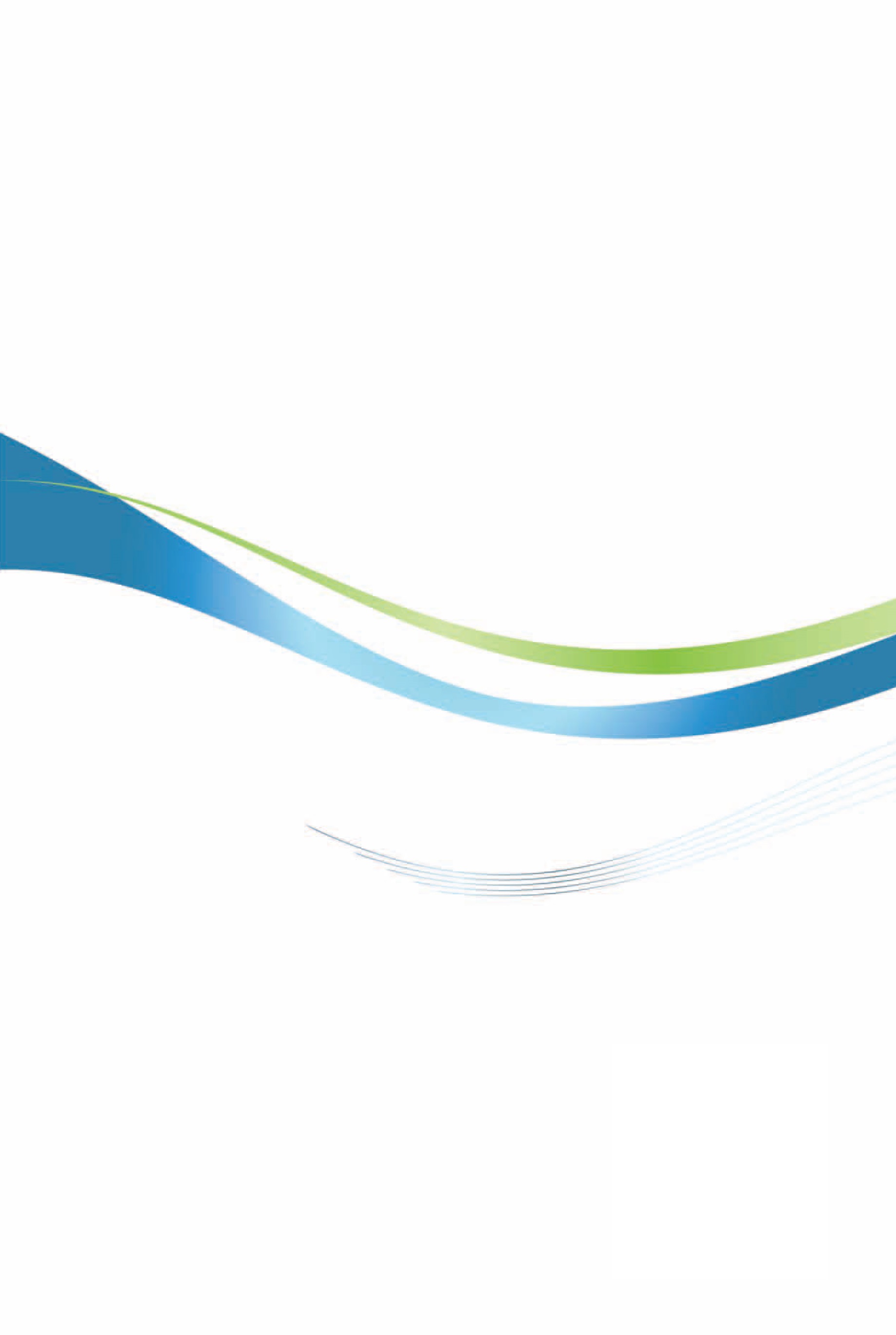 阿拉伯聯合大公國投資環境簡介Investment Guide to United Arab Emirates經濟部投資業務處  編印自  然 人  文自  然 人  文地理環境位於阿拉伯灣（亦稱波斯灣）東南岸，東與東南面接阿曼，西及西南與沙烏地阿拉伯為鄰，西北比鄰卡達，北濱阿拉伯灣與伊朗隔海相望。國土面積8萬3,600平方公里氣候阿拉伯聯合大公國屬熱帶沙漠氣候，東部山區較為涼爽乾燥。夏季（5－10月）炎熱潮濕，氣溫35－48℃，冬季（11－翌年4月）氣溫7－20℃，偶有沙塵暴。平均年降雨量約100毫米，多集中於1－2月間。種族閃族人口結構985萬人（2021年）外籍人口約占88%，外籍人數最多為印度及巴基斯坦男、女性人口數比例約為66:34人口年齡介於0-14歲間占20.4%、15-64歲占77.5%、65歲以上占2.1%教育普及程度教育相當普及，識字率達94%語言官方語言為阿拉伯語（Arabic），英語普遍使用。宗教伊斯蘭教，但實施宗教信仰自由政策。首都及重要城市阿布達比是阿聯大公國首都、第一大城，面積占國土面積的87%，其中包括200個島嶼，市中心座落在其中一個島嶼上。杜拜是第二大城（面積），是波斯灣乃至整個中東地區的最主要港口和最主要商業貿易中心。政治體制聯邦政體，總統制，但尚未採行選舉制度。聯邦政府負責外交、國防、教育等事務，各邦對其他事務保有相當自主權，各邦邦長不僅在其本邦內具有絕對權力，且可逕與他國簽署協定，尤其在經濟事務方面。故總統暨阿布達比邦長Khalifa bin Zayed bin Sultan Al Nahyan任內為加強中央政府權力，經常以各項財經援助小邦，經多年努力，該國迅速由漁村部落社會蛻變成具有現代風貌的國際大都會。投資主管機關杜拜投資發展局（Dubai Investment Development Agency, Dubai FDI）阿布達比投資局（Abu Dhabi Investment Authority, ADIA）經  濟  概  況經  濟  概  況幣制單位：迪拉姆（Dirhams，簡稱Dhs或AED）國內生產毛額3,580億美元（2020年）經濟成長率-6.1%（2020年）平均國民所得3萬8,661美元（2020年）匯率USD1＝AED3.65（固定匯率）利率1.75%（2022年3月）通貨膨脹率2.5%（2021年12月）產值最高前五種產業石油化工、漁業、鋁業、水泥、肥料出口值3,064億美元（2020年）主要出口項目原油、天然氣、珍珠、寶石、貴金屬、電子電機設備、車輛運輸設備、基本金屬主要出口國家瑞士、沙烏地阿拉伯、印度、香港、阿曼（2020年）進口總金額2,137億美元（2020年）主要進口項目珍珠、寶石、貴金屬、核子反應器、鍋爐、機器及機械用具、電機設備及其零件主要進口國家中國大陸、印度、美國、日本、德國（2020年）自由貿易區行號自由貿易區公司外國公司分公司股東人數1人（自然人或法人）2至5人（自然人或法人）不限資本額100萬迪拉姆（約272,500美元）50萬迪拉姆（約136,000美元）無須提供資本額自由貿易區行號1萬迪拉姆（約2,725美元）一次付清自由貿易區公司1萬5,000迪拉姆（約4,087美元）一次付清外國公司分公司5,000迪拉姆（約1,362美元）一次付清申請人向JAFZA提出申請表1申請人向JAFZA提出申請表1申請人向JAFZA提出申請表1申請人向JAFZA提出申請表1JAFZA暫准申請（provisional approval）並通知申請人所需準備之文件JAFZA暫准申請（provisional approval）並通知申請人所需準備之文件JAFZA暫准申請（provisional approval）並通知申請人所需準備之文件JAFZA暫准申請（provisional approval）並通知申請人所需準備之文件JAFZA依園區可得提供之設施，準備租賃預約（Proforma Lease Agreement）等相關合約JAFZA依園區可得提供之設施，準備租賃預約（Proforma Lease Agreement）等相關合約JAFZA依園區可得提供之設施，準備租賃預約（Proforma Lease Agreement）等相關合約JAFZA依園區可得提供之設施，準備租賃預約（Proforma Lease Agreement）等相關合約申請人簽署租賃預約（Proforma Lease Agreement）申請人簽署租賃預約（Proforma Lease Agreement）申請人簽署租賃預約（Proforma Lease Agreement）申請人簽署租賃預約（Proforma Lease Agreement）外國公司分公司（Branch Company）設立程序外國公司分公司（Branch Company）設立程序自由貿易區行號（FZE）及自由貿易區公司（FZCO）設立程序自由貿易區行號（FZE）及自由貿易區公司（FZCO）設立程序申請人將公司資本額存入銀行申請人將公司資本額存入銀行申請人提交銀行之確認信申請人提交銀行之確認信JAFZA核發公司成立證書及股票JAFZA核發公司成立證書及股票JAFZA準備正式租賃契約（Final lease agreement）JAFZA準備正式租賃契約（Final lease agreement）JAFZA準備正式租賃契約（Final lease agreement）JAFZA準備正式租賃契約（Final lease agreement）JAFZA準備正式租賃契約（Final lease agreement）JAFZA準備正式租賃契約（Final lease agreement）JAFZA準備正式租賃契約（Final lease agreement）JAFZA準備正式租賃契約（Final lease agreement）JAFZA與申請人雙方簽署正式租賃契約JAFZA與申請人雙方簽署正式租賃契約JAFZA與申請人雙方簽署正式租賃契約JAFZA與申請人雙方簽署正式租賃契約申請人給付執照及租金等相關費用申請人給付執照及租金等相關費用申請人給付執照及租金等相關費用申請人給付執照及租金等相關費用JAFZA核發執照JAFZA核發執照JAFZA核發執照JAFZA核發執照（1）公司登記證明及公司存續證明正本（Certificate of Registration of the company）（Original Certification of good standing of the Company）驗證（Attested）及公證（Notarised）（2）公司章程（Memorandum and Articles of Association of the Company）驗證（Attested）及公證（Notarised）（3）董事會議紀錄—決議於JAFZ設立分公司，提供財務擔保，並委任4及5（A Company's Board Resolution calling for the establishment of a branch in JAFZ and guaranteeing full financial commitment and appointment of 4 and 5）驗證（Attested）及公證（Notarised）（4）交涉人或法定代理人委任書、簽名樣式及護照影本（Appointment of Negotiator or Legal Representative +Power of Attorney + Specimen of signature + Passport Copy）公證（Notarised）（5）公司經理或代表人委任書、簽名樣式及護照影本（Appointment of Manager or Representative + Specimen of signature + Passport Copy）公證（Notarised）１、傑貝阿里自由貿易區管理局保留要求提供其他相關文件，或要求文件經阿聯大公國使領館驗證之權利。（JAFZA reserves the right to call for any extra documents if necessary or ask for attestation by the UAE Embassy or Consulate.）２、申請者提供之文件須經阿聯大公國使領館或其他阿拉伯國家使館之公證與驗證。（The documents should be Notarised & Attested by UAE Embassy or Consulate or any Arab Embassies if necessary.）３、超過1頁之文件須加封。（Each legal document has to be sealed, if more than one page is submitted.）文件翻譯→民間公證人→中華民國外交部→駐杜拜臺北→阿聯大公國（英文）或領事事務局商務辦事處外交部法院公證處杜拜辦公室辦理公（認）證辦理文件驗證辦理文件驗證辦理文件驗證職　  稱薪水總裁、總經理（CEO/Managing Director/General Manager）95,000-113,000公部門（Public Sector）28,000-90,000資深經理（Senior Manager）46,000-52,000建築工程類經理（Construction/Installation Manager）40,000-65,000法律相關（Legal- Lawyer marketer/ Manager）65,000-70,000資訊經理（Head of IT）42,500-66,000業務經理（Sales Manager）29,500-37,000財務主管（Financial Director）50,000-70,000行銷主管（Marketing Director）40,000-50,000品牌經理（Brand Manager）15,000-20,000採購經理（Procurement Manager）25,000-30,000物流經理（Logistics Manager）15,000-20,000電子工程師（Electric Engineer）9,000-13,000投資分析師（Investment Analyst）12,000-23,000房地產經理（Property Manager）38,000-50,000人力資源經理（HR Manager）25,000-45,000行政秘書（Executive Secretary/ PA）15,000-20,000年度金額（百萬美元）20094,00520105,5042011 7,6842012 9,619201310,490201410,81720158,80120168,992201710,354201810,438201913,863202019,880年度件數金額（千美元）19771 42 20021 275 20051 28 20072 459 20081 2,386 20131 175 20151 1,000 20161 1,477 20171 1,225 20191 2,500 20200020210 0 合    計   11 9,567 年　　度業　　別累計至2021累計至2021202120212020202020192019年　　度業　　別件數金額件數金額件數金額件數金額合計11 9,567 0 0 0 0 1 2,500 農林漁牧業0 0 0 0 0 0 0 0 礦業及土石採取業0 0 0 0 0 0 0 0 製造業3 267 0 0 0 0 0 0 　食品製造業0 0 0 0 0 0 0 0 　飲料製造業0 0 0 0 0 0 0 0 　菸草製造業0 0 0 0 0 0 0 0 　紡織業0 0 0 0 0 0 0 0 　成衣及服飾品製造業0 0 0 0 0 0 0 0 　皮革、毛皮及其製品製造業0 0 0 0 0 0 0 0 　木竹製品製造業0 0 0 0 0 0 0 0 　紙漿、紙及紙製品製造業0 0 0 0 0 0 0 0 　印刷及資料儲存媒體複製業0 0 0 0 0 0 0 0 　石油及煤製品製造業0 0 0 0 0 0 0 0 　化學材料製造業1 42 0 0 0 0 0 0 　化學製品製造業0 0 0 0 0 0 0 0 　藥品製造業0 0 0 0 0 0 0 0 　橡膠製品製造業0 0 0 0 0 0 0 0 　塑膠製品製造業0 0 0 0 0 0 0 0 　非金屬礦物製品製造業0 0 0 0 0 0 0 0 　基本金屬製造業0 0 0 0 0 0 0 0 　金屬製品製造業1 50 0 0 0 0 0 0 　電子零組件製造業0 0 0 0 0 0 0 0 　電腦、電子產品及光學製品製造業1 175 0 0 0 0 0 0 　電力設備製造業0 0 0 0 0 0 0 0 　機械設備製造業0 0 0 0 0 0 0 0 　汽車及其零件製造業0 0 0 0 0 0 0 0 　其他運輸工具製造業0 0 0 0 0 0 0 0 　家具製造業0 0 0 0 0 0 0 0 　其他製造業0 0 0 0 0 0 0 0 　產業用機械設備維修及安裝業0 0 0 0 0 0 0 0 電力及燃氣供應業0 0 0 0 0 0 0 0 用水供應及污染整治業0 0 0 0 0 0 0 0 營造業1 327 0 0 0 0 0 0 批發及零售業4 5,000 0 0 0 0 1 2,500 運輸及倉儲業0 0 0 0 0 0 0 0 住宿及餐飲業1 1,477 0 0 0 0 0 0 資訊及通訊傳播業1 28 0 0 0 0 0 0 金融及保險業1 2,468 0 0 0 0 0 0 不動產業0 0 0 0 0 0 0 0 專業、科學及技術服務業0 0 0 0 0 0 0 0 支援服務業0 0 0 0 0 0 0 0 公共行政及國防；強制性社會安全0 0 0 0 0 0 0 0 教育服務業0 0 0 0 0 0 0 0 醫療保健及社會工作服務業0 0 0 0 0 0 0 0 藝術、娛樂及休閒服務業0 0 0 0 0 0 0 0 其他服務業0 0 0 0 0 0 0 0 